Prostate Cancer Control in Canada – 2015Hold Ctrl and click on a figure title below to follow the link.Figure 1.1 Incidence and mortality rates for prostate cancer (men aged ≥ 35), Canada, age-standardized to the 2011 population – from 1992 to 2011	3Figure 1.2 Incidence rates for prostate cancer (men aged ≥ 35), by province, age-standardized to the 2011 population – 2008-2010 combined	4Figure 1.3 Mortality rates for prostate cancer (men aged ≥ 35), by province, age-standardized to the 2011 population – 2009-2011 combined	5Figure 1.4 Incidence† and mortality†† rates for prostate cancer (men aged ≥ 35), by age group, Canada, age-standardized to the 2011 population – 2008-2010 combined and 2009-2011 combined	6Figure 1.5 Percentage of men (aged ≥ 35) reporting at least one PSA test† in the past one year, two years or ever, by province/territory – 2010-2013 reporting years combined	7Figure 1.6 Percentage of men (aged ≥ 35) reporting at least one PSA test† in the past one year, two years or ever, by age group, Canada – 2010-2013 reporting years combined	8Figure 2.1 Stage-specific incidence rates for prostate cancer (men aged ≥ 35), by province, age-standardized to the 2011 population — 2010 diagnosis year	9Figure 2.2 Incidence rates for non-metastatic prostate cancer (men aged ≥ 35)†, by province, by risk category, age-standardized to the 2011 population — 2012 diagnosis year	10Figure 2.3 Distribution of non-metastatic prostate cancer cases (men aged ≥ 35), by risk category, by age group — 2012 diagnosis year	11Figure 3.1 Median and 90th percentile surgery wait times from booking date to surgery for prostate cancer, by province — 2014	12Figure 3.2 90th percentile radiation therapy wait times from ready-to-treat to start of radiation for prostate cancer, by province — 2013 treatment year	13Figure 3.3 Median and 90th percentile radiation therapy wait times from ready-to-treat to start of radiation for prostate cancer, by province, by risk category — 2013 treatment year	14Figure 3.4 Percentage of prostate cancer patients (men aged ≥ 35) receiving various types of treatment,† by risk category, by province — 2010 diagnosis year	15Figure 3.5 Percentage of prostate cancer patients receiving various types of treatment† for men aged 75 or younger, by risk category, by province — 2010 diagnosis year	16Figure 3.6 Percentage of prostate cancer patients receiving various types of treatment† for men over age 75, by risk category, by province — 2010 diagnosis year	17Figure 3.7 Percentage of prostate cancer patients (men aged ≥ 35) receiving various types of radiation therapy,† by risk category, by province — 2010 diagnosis year	18Figure 3.8 Percentage of prostate cancer patients receiving radical prostatectomies, by surgical approach (%), by province — 2013-2014 combined	19Figure 4.1 Percentage of prostate cancer patients reporting a negative experience rating across dimensions of care, by province – ranging from 2011 to 2013	20Figure 4.2 Emotional support dimension: Percentage of prostate cancer patients reporting a negative experience rating, by province – ranging from 2011 to 2013	21Figure 4.3 Information, communication and education dimension: Percentage of prostate cancer patients reporting a negative experience rating, by province – ranging from 2011 to 2013	22Figure 4.4 Percentage of men with prostate cancer receiving radiation therapy within one year prior to death, by province – 2011	23Figure 4.5 Percentage of prostate cancer deaths occurring in hospital, private home or other, by province – 2011	24Figure 4.6 Percentage of prostate, breast, lung and colorectal cancer deaths occurring in hospital, private home or other, Canada – 2011	25Figure 5.1 Distribution of cancer research investment (2012), new cancer cases (2010) and cancer deaths (2011), by disease site, Canada	26Figure 5.2 Distribution of investment in prostate cancer research across areas of research for top five funders, Canada — 2005 and 2012	27Figure 5.3 Per capita investment (male population) in prostate cancer research, by province — 2005 and 2012	28Figure 5.4 Ratio of adult prostate cancer patients enrolled in clinical trials to number of incident cases, by disease site, four most common cancers and all cancers† — 2013 enrolment year	29Figure 5.5 Ratio of adult prostate cancer patients enrolled in clinical trial to number of incident cases, by province — 2013 enrolment year	30Figure 1.1 Incidence and mortality rates for prostate cancer (men aged ≥ 35), Canada, age-standardized to the 2011 population – from 1992 to 2011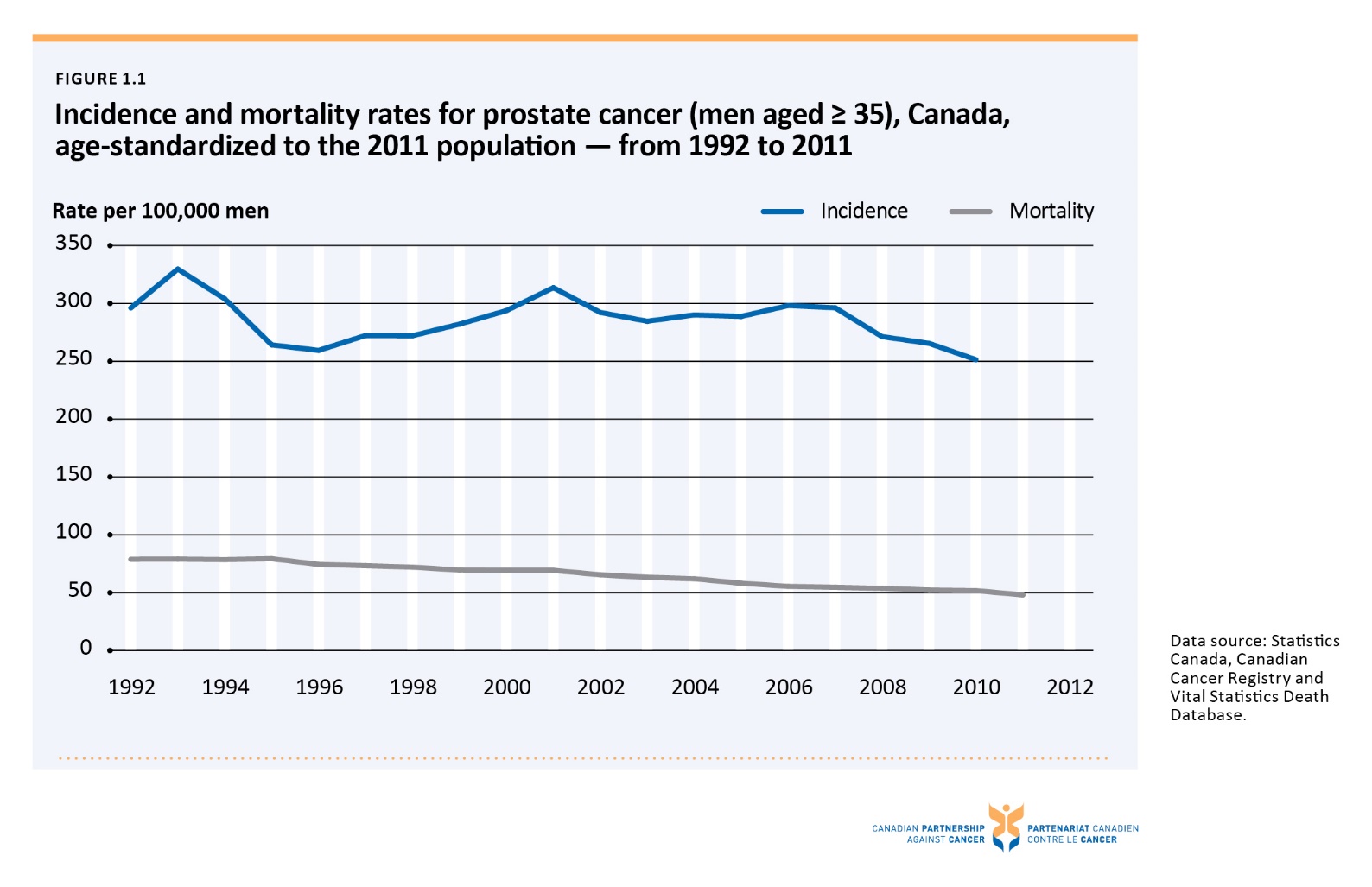 Figure 1.2 Incidence rates for prostate cancer (men aged ≥ 35), by province, age-standardized to the 2011 population – 2008-2010 combined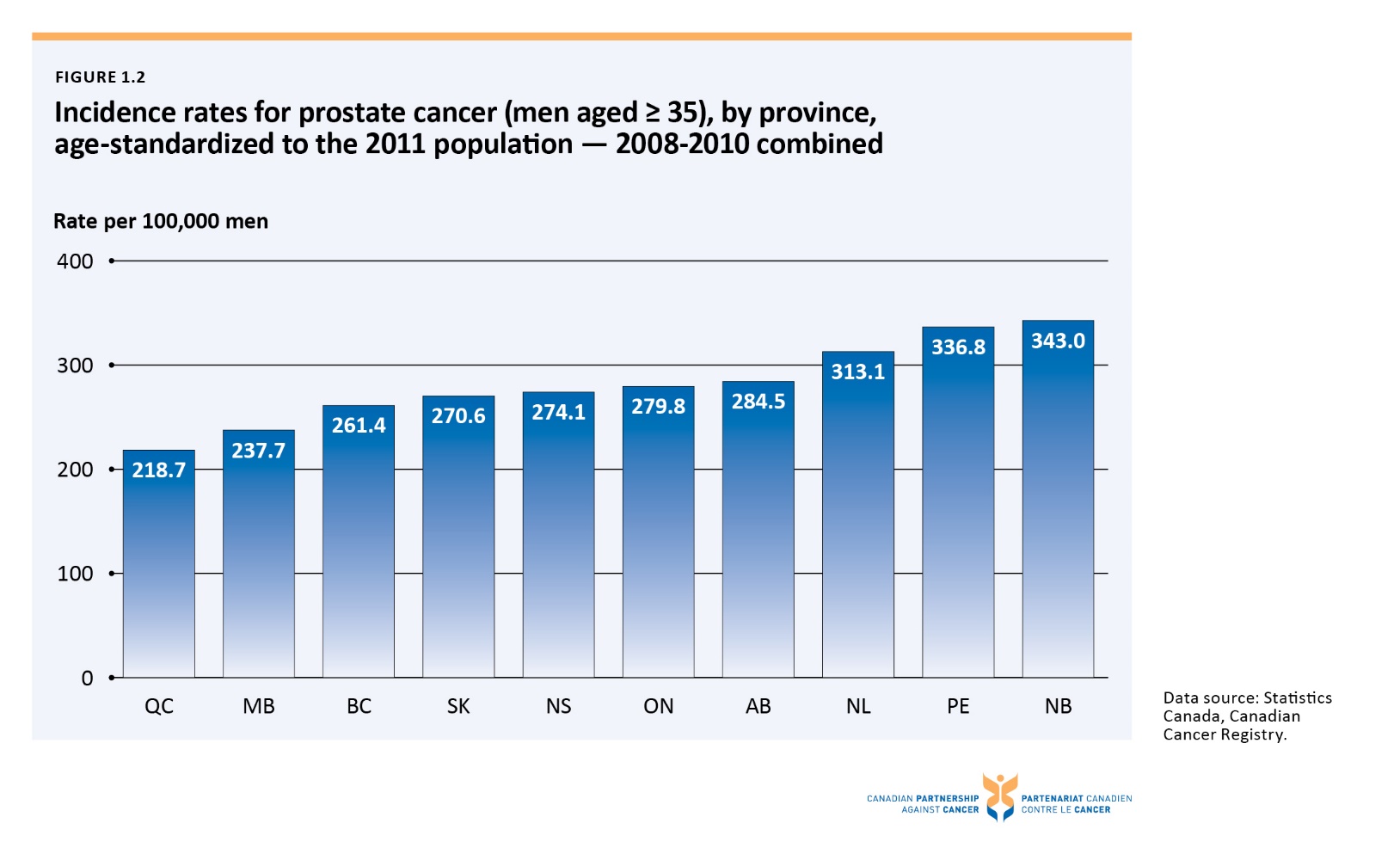 Figure 1.3 Mortality rates for prostate cancer (men aged ≥ 35), by province, age-standardized to the 2011 population – 2009-2011 combined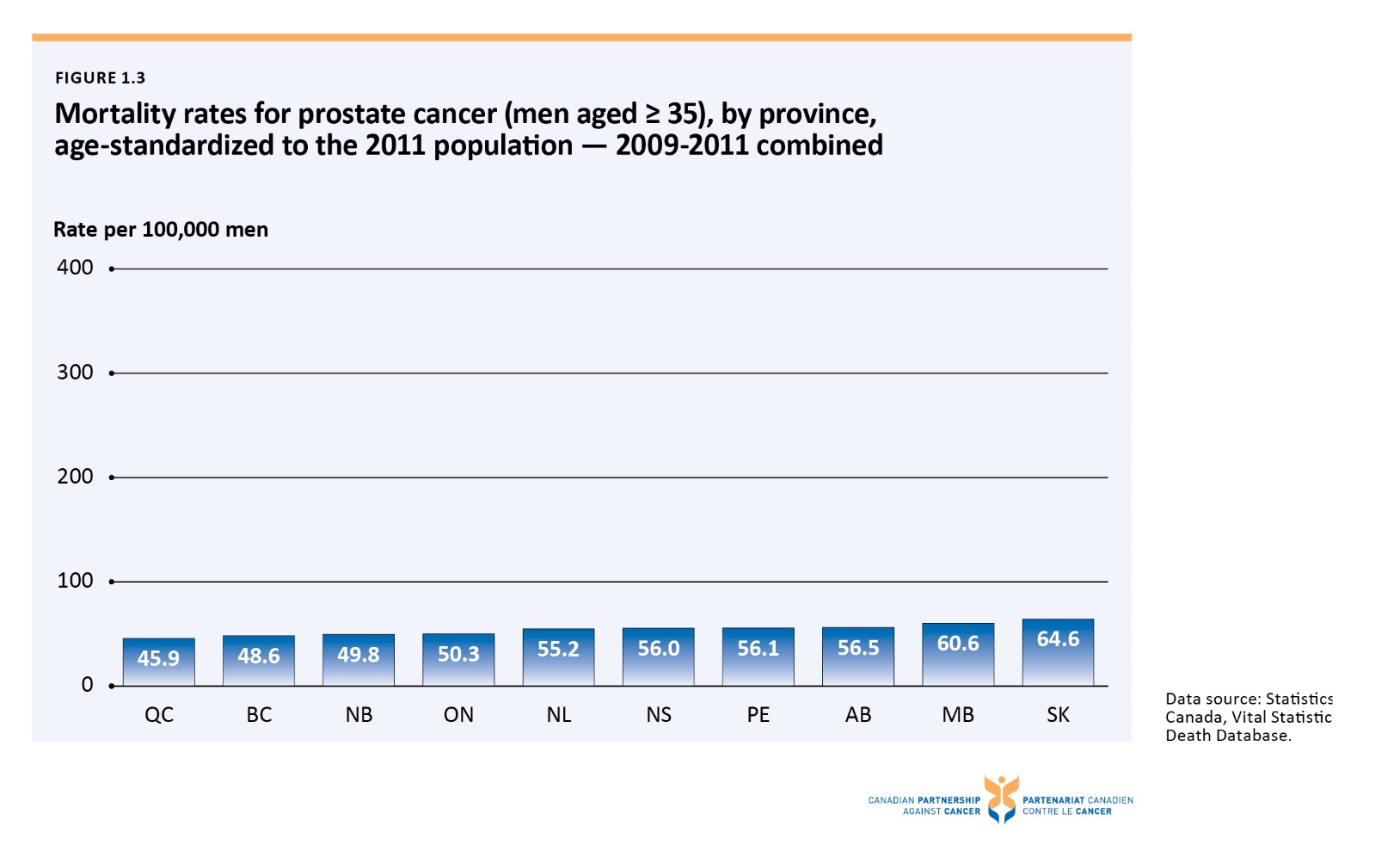 Figure 1.4 Incidence† and mortality†† rates for prostate cancer (men aged ≥ 35), by age group, Canada, age-standardized to the 2011 population – 2008-2010 combined and 2009-2011 combined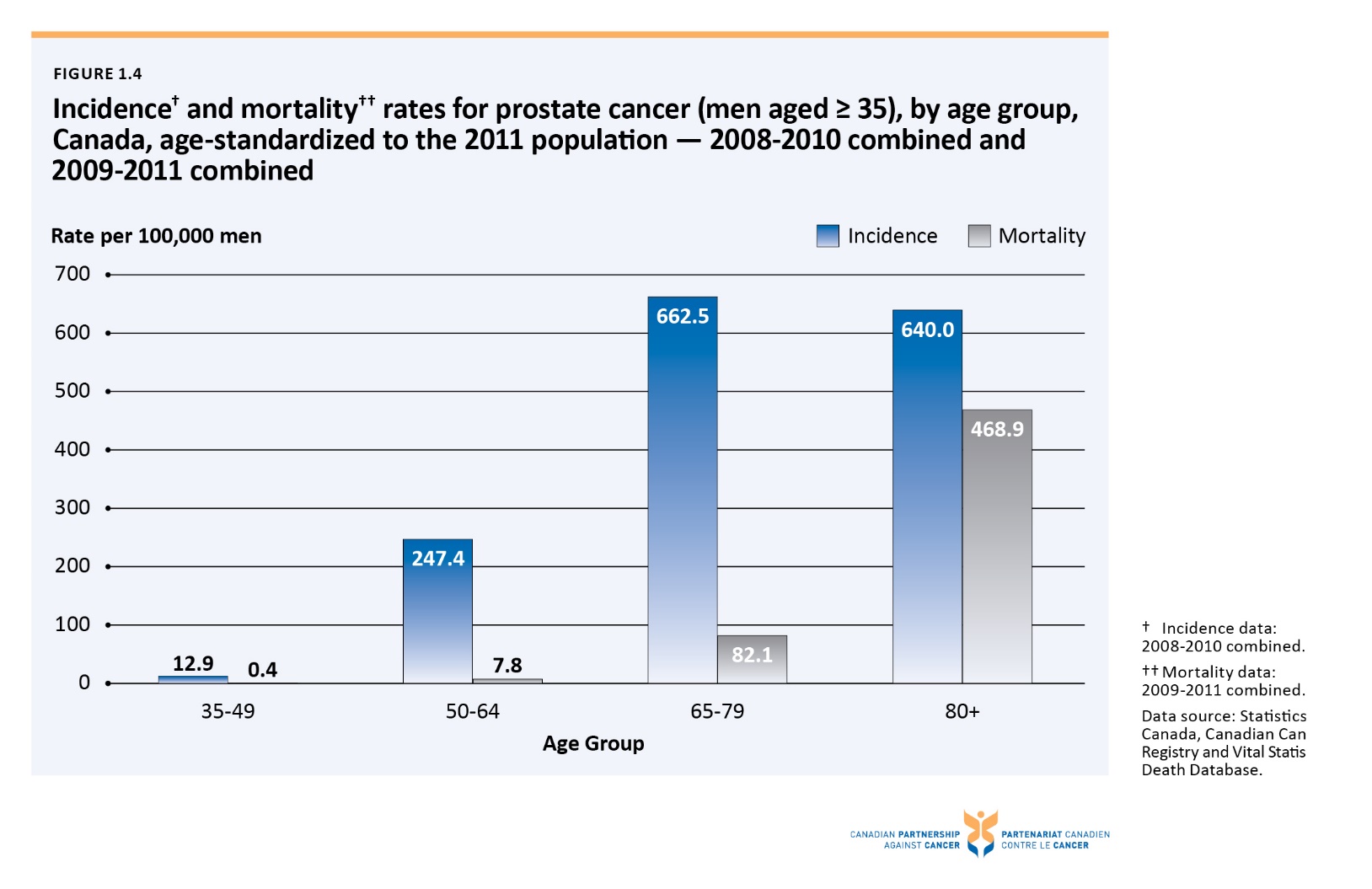 Figure 1.5 Percentage of men (aged ≥ 35) reporting at least one PSA test† in the past one year, two years or ever, by province/territory – 2010-2013 reporting years combined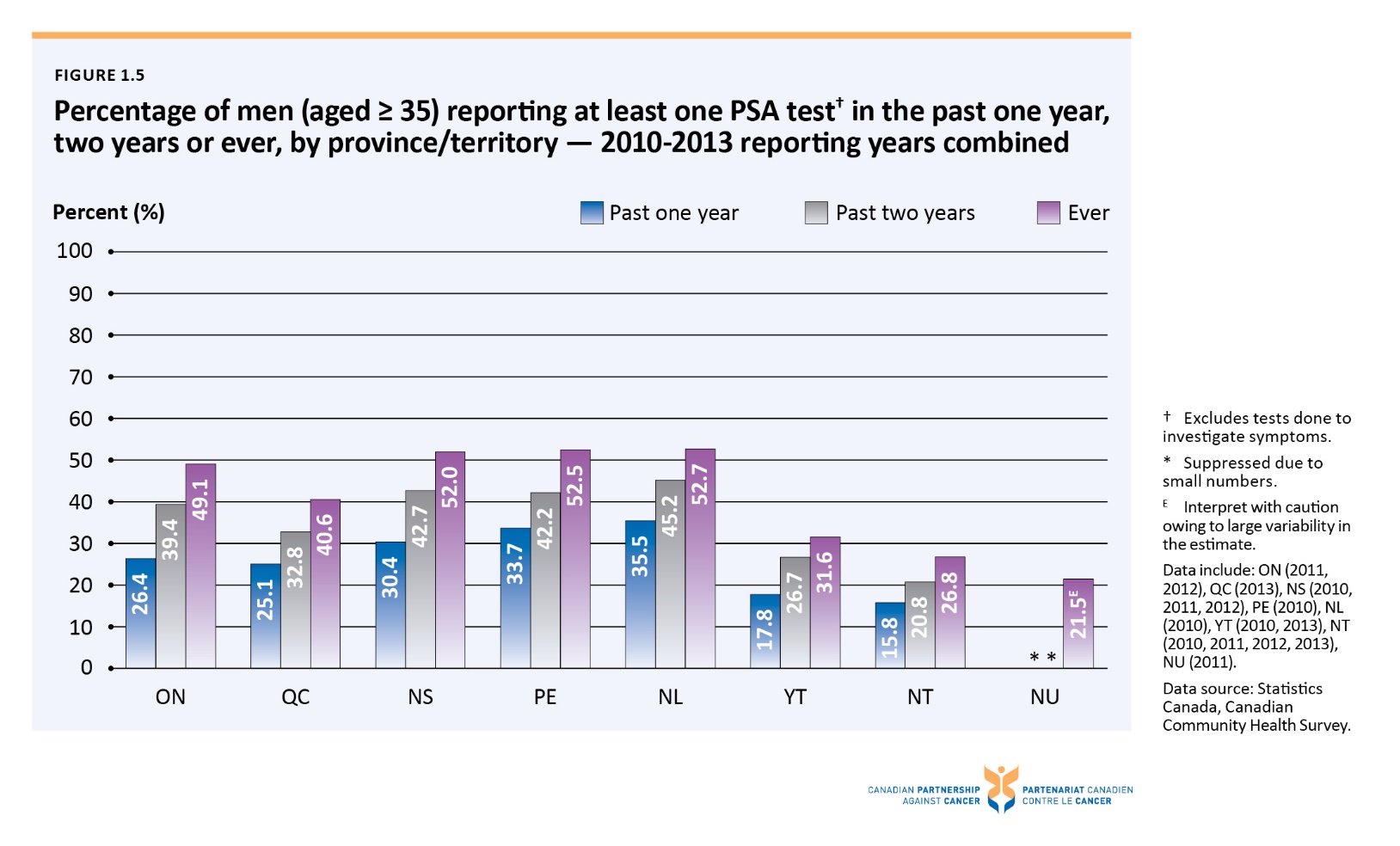 Figure 1.6 Percentage of men (aged ≥ 35) reporting at least one PSA test† in the past one year, two years or ever, by age group, Canada – 2010-2013 reporting years combined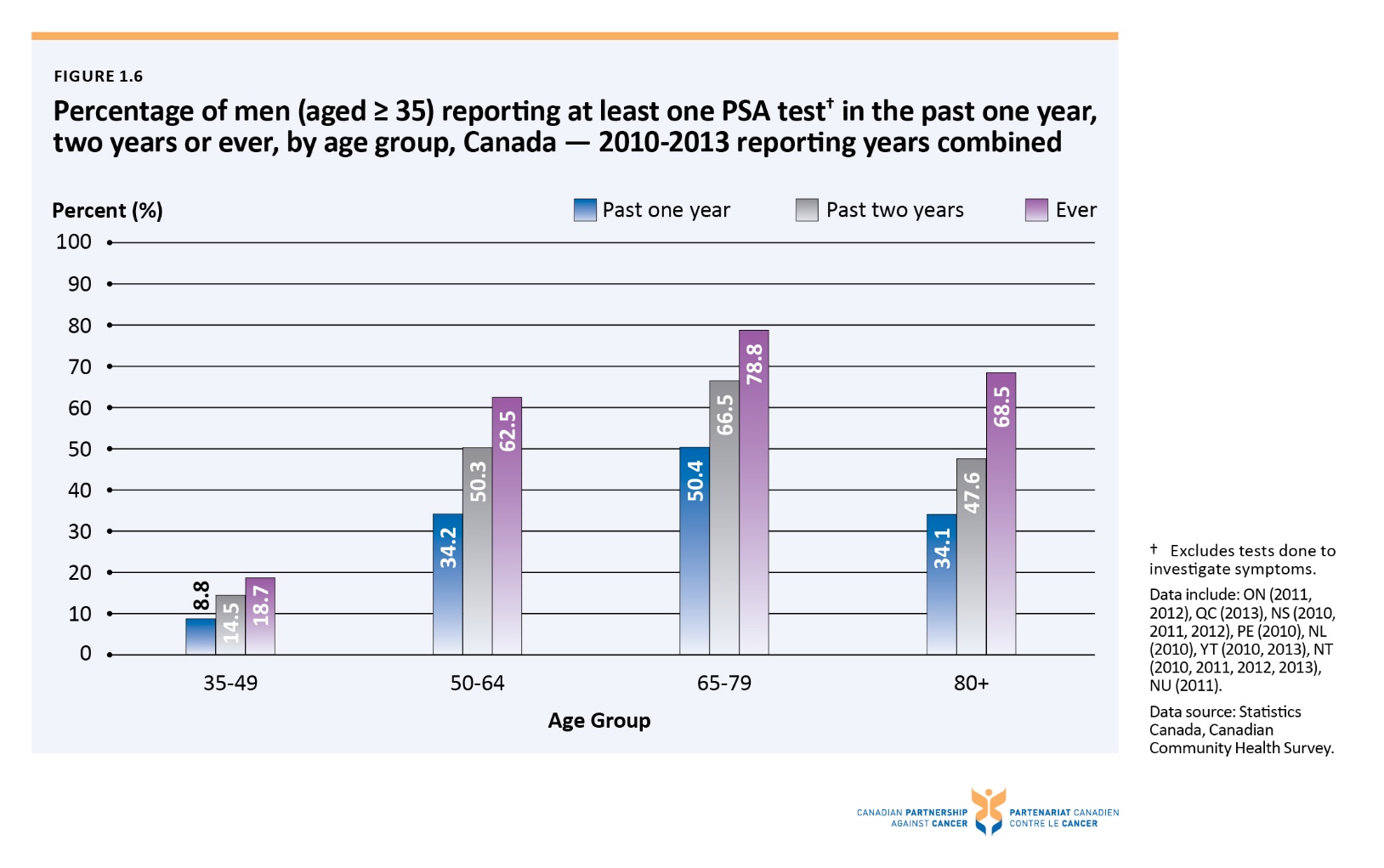 Figure 2.1 Stage-specific incidence rates for prostate cancer (men aged ≥ 35), by province, age-standardized to the 2011 population — 2010 diagnosis year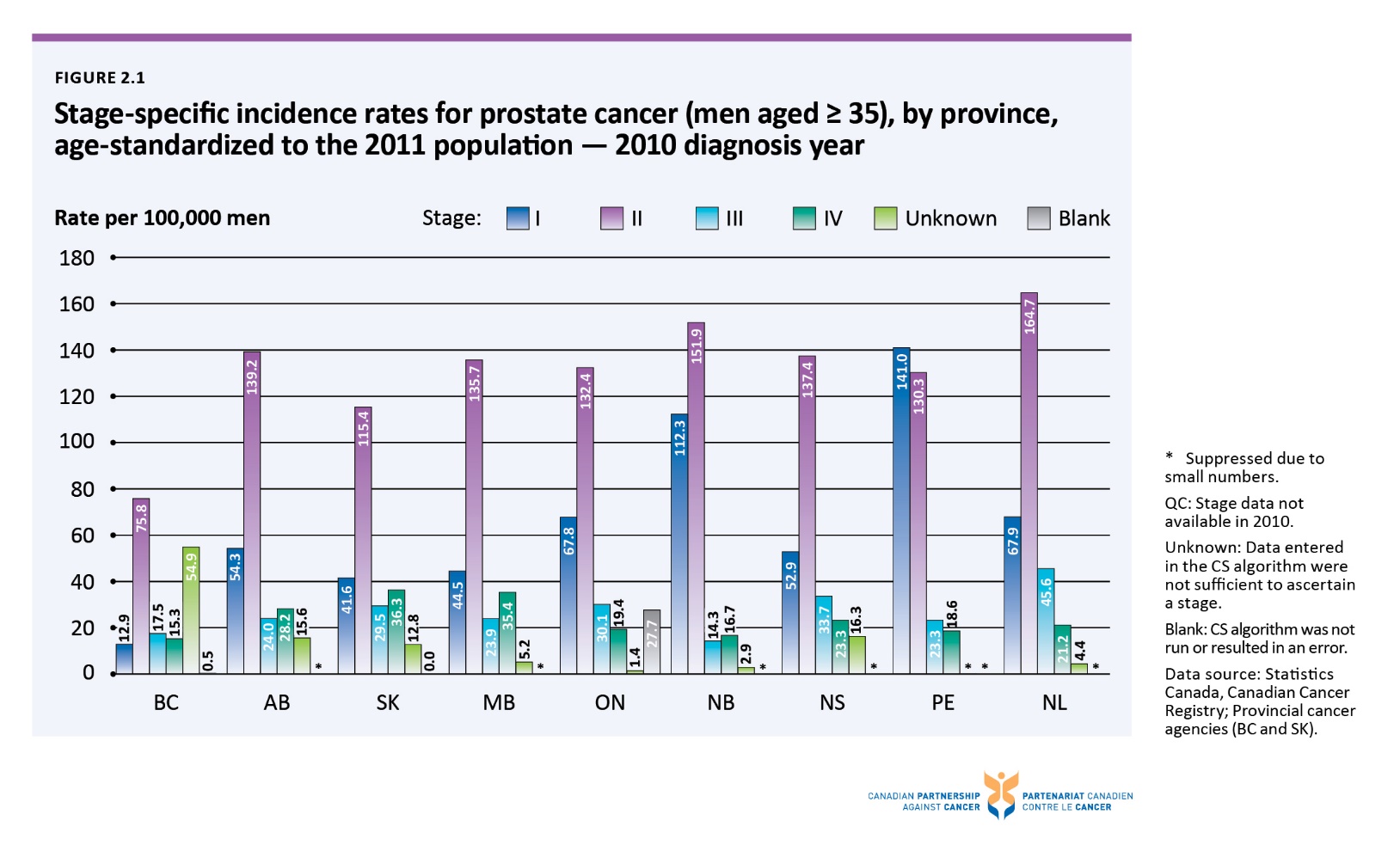 Figure 2.2 Incidence rates for non-metastatic prostate cancer (men aged ≥ 35)†, by province, by risk category, age-standardized to the 2011 population — 2012 diagnosis year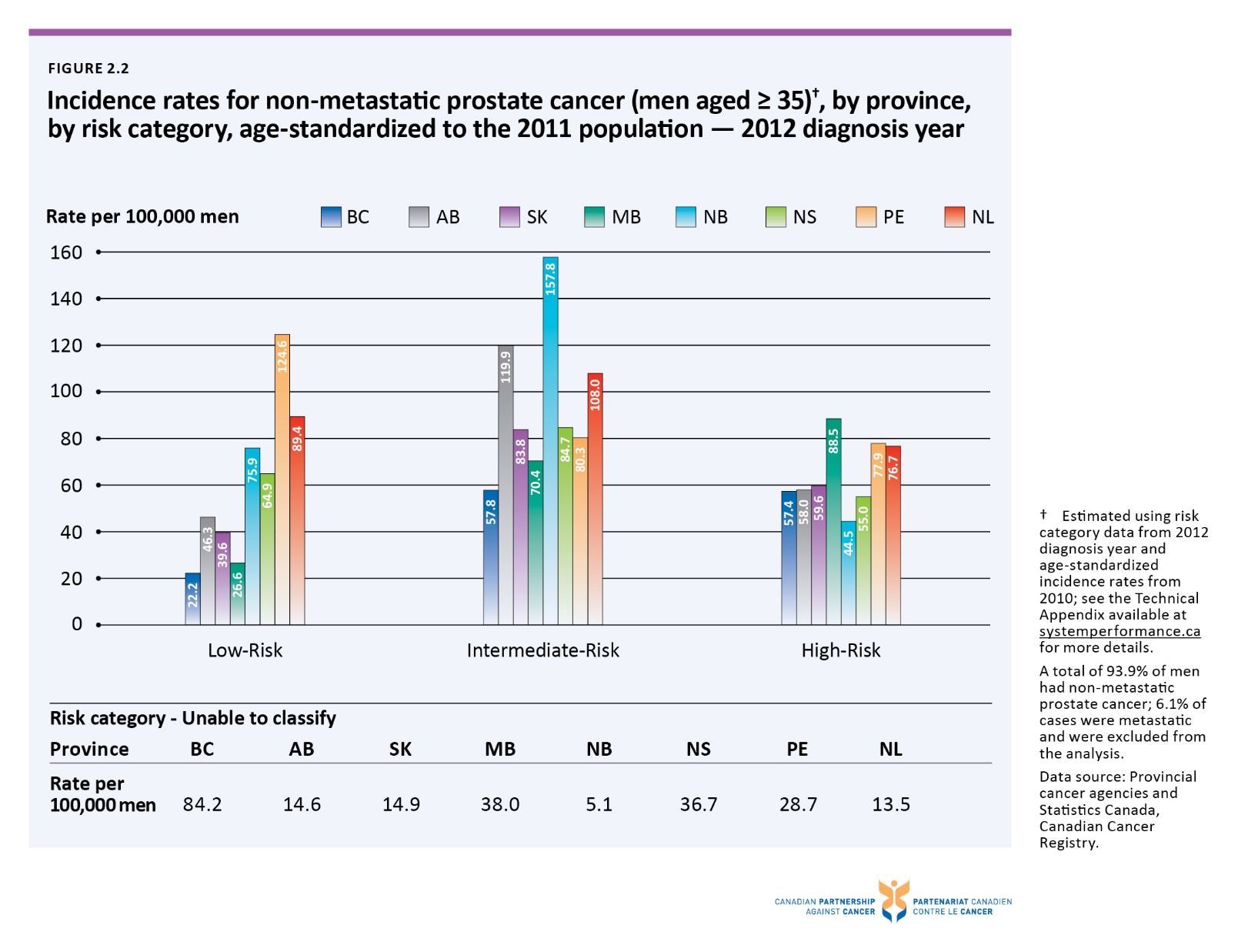 Figure 2.3 Distribution of non-metastatic prostate cancer cases (men aged ≥ 35), by risk category, by age group — 2012 diagnosis year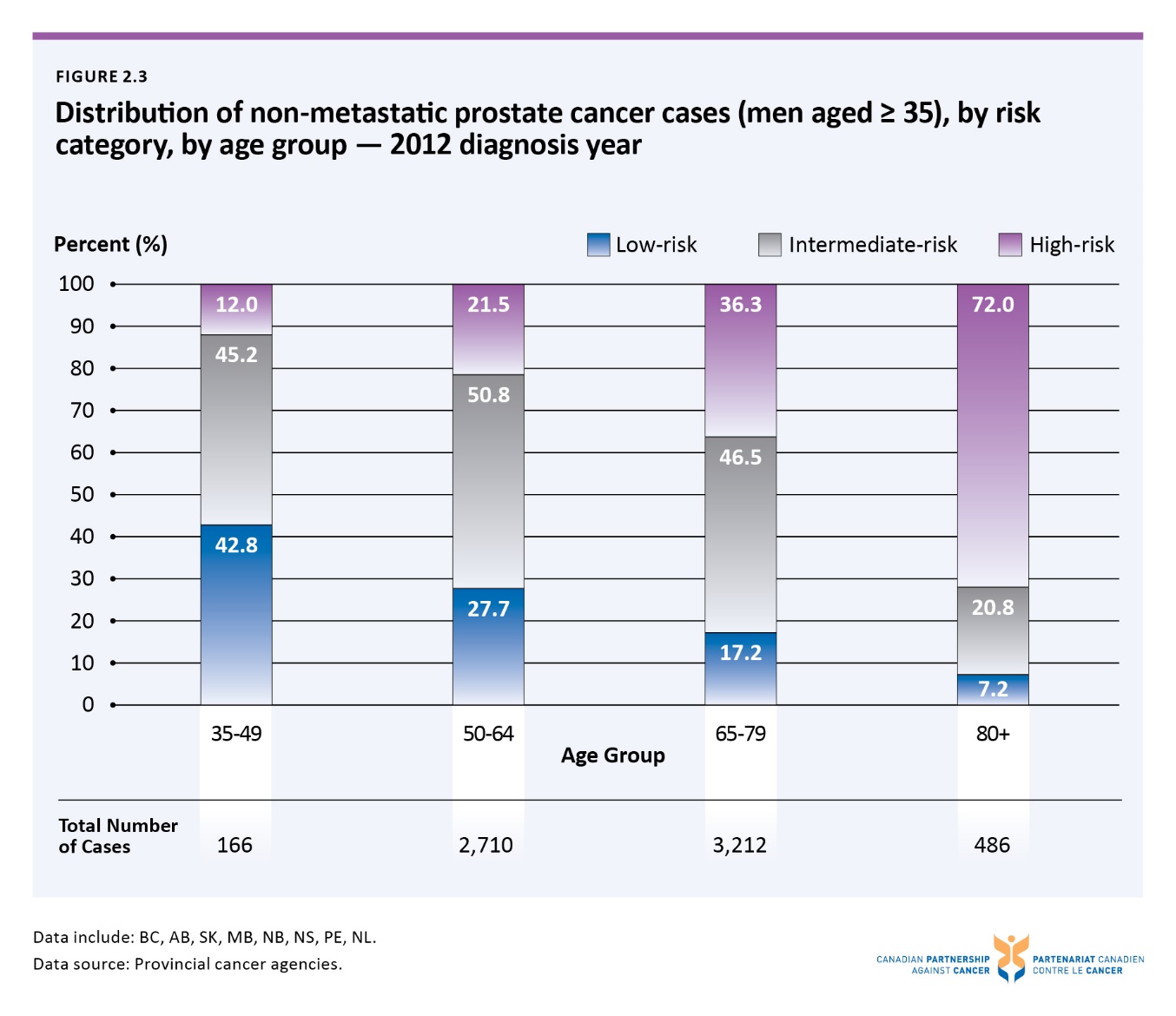 Figure 3.1 Median and 90th percentile surgery wait times from booking date to surgery for prostate cancer, by province — 2014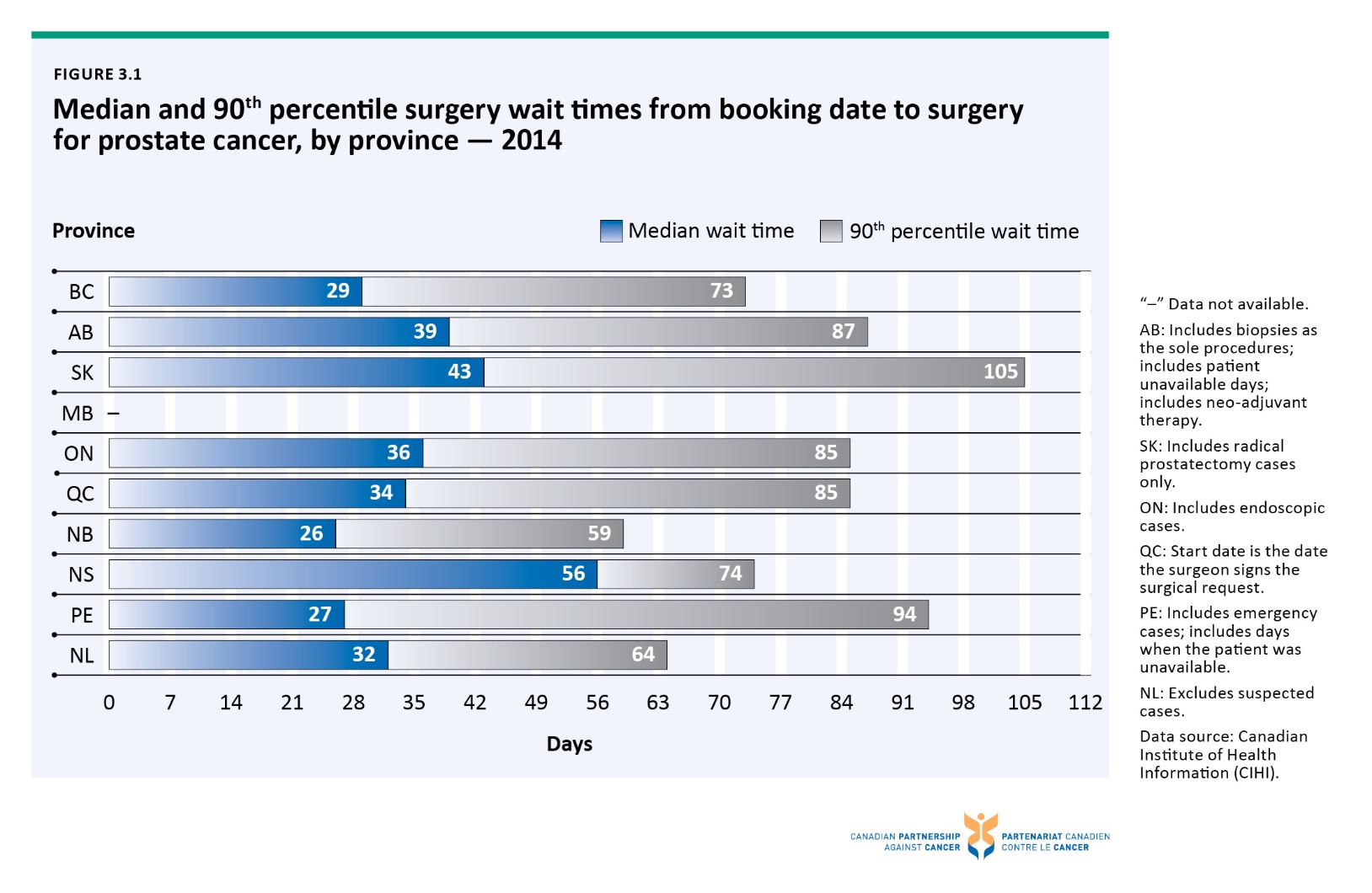 Figure 3.2 90th percentile radiation therapy wait times from ready-to-treat to start of radiation for prostate cancer, by province — 2013 treatment year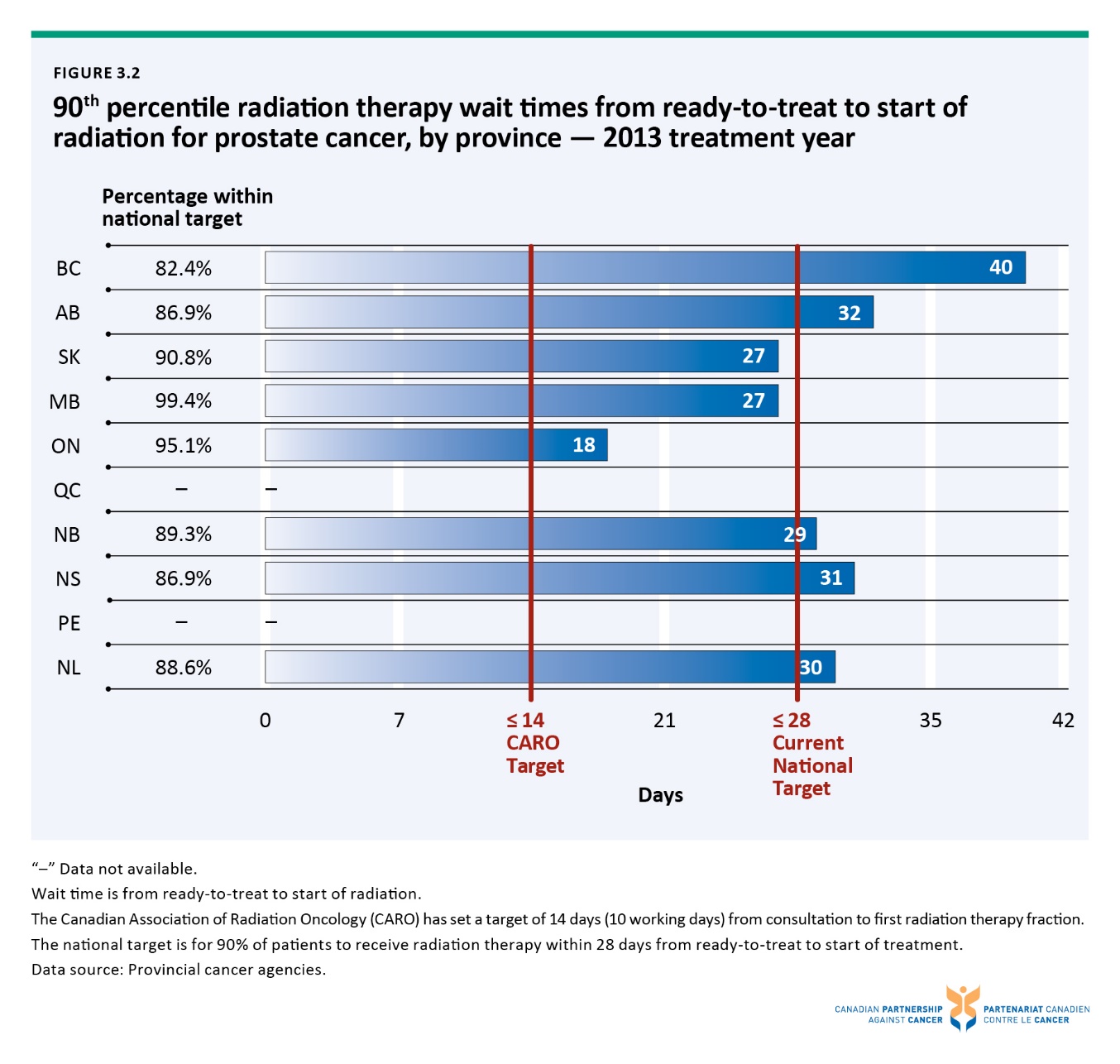 Figure 3.3 Median and 90th percentile radiation therapy wait times from ready-to-treat to start of radiation for prostate cancer, by province, by risk category — 2013 treatment year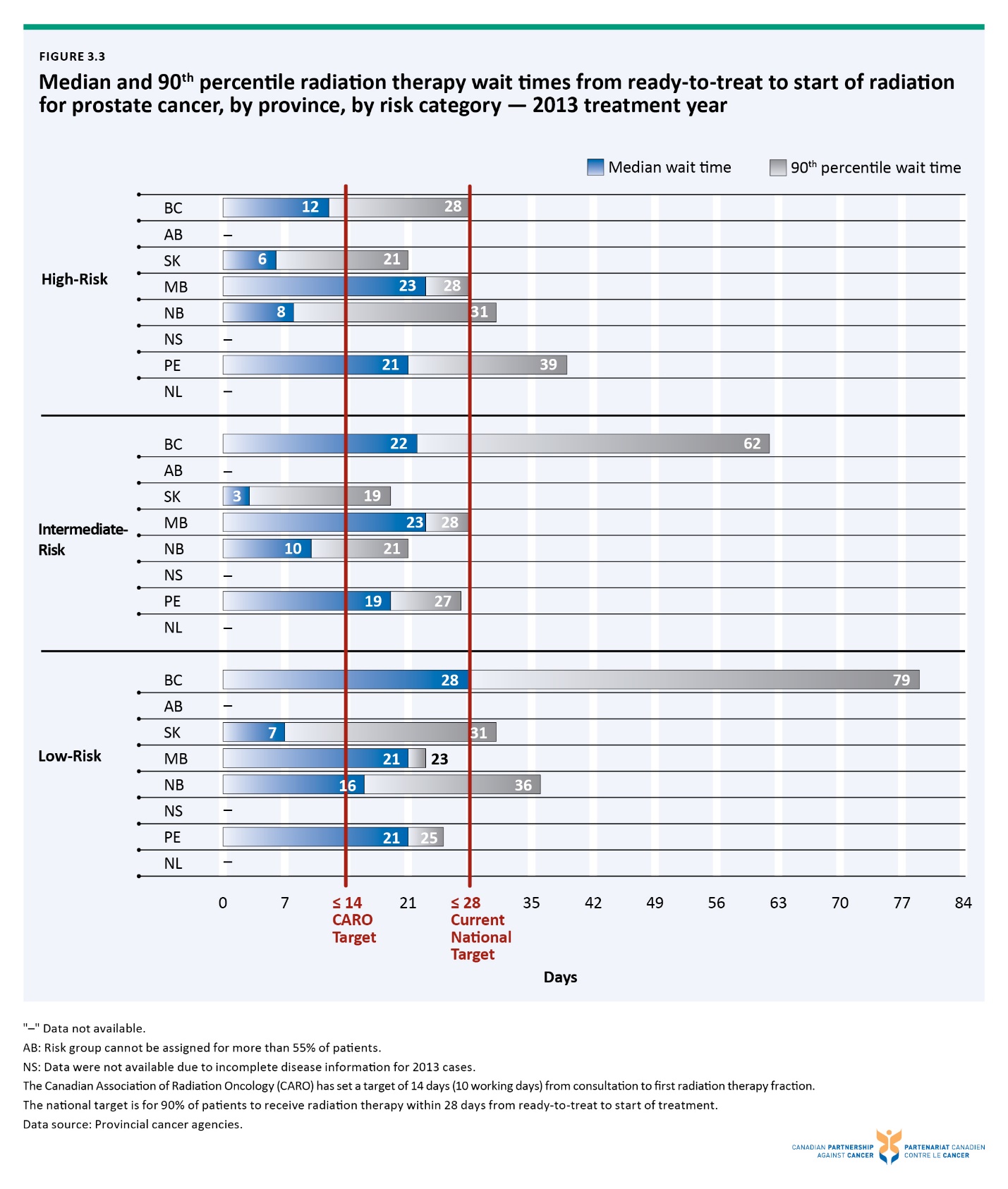 Figure 3.4 Percentage of prostate cancer patients (men aged ≥ 35) receiving various types of treatment,† by risk category, by province — 2010 diagnosis year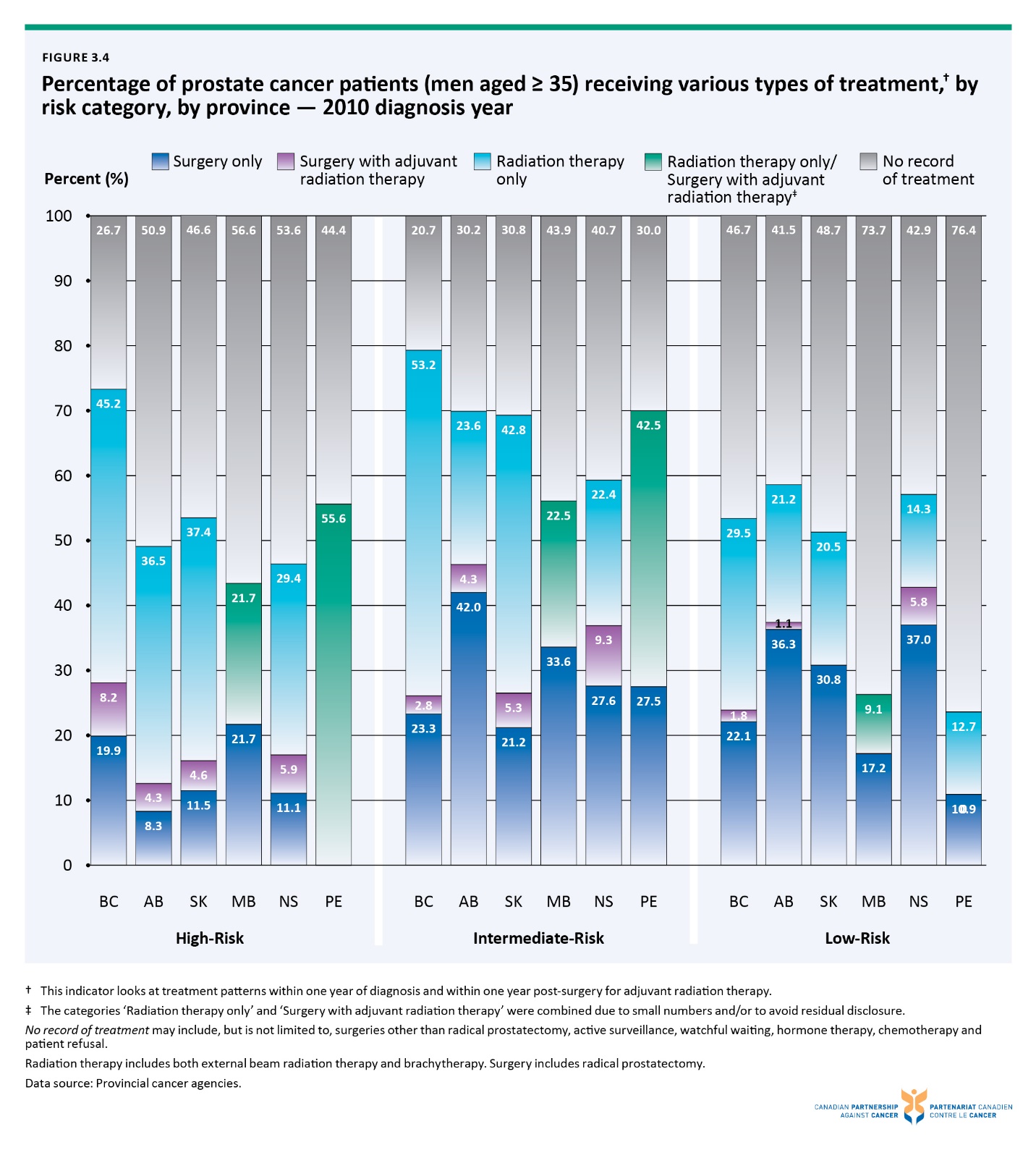 Figure 3.5 Percentage of prostate cancer patients receiving various types of treatment† for men aged 75 or younger, by risk category, by province — 2010 diagnosis year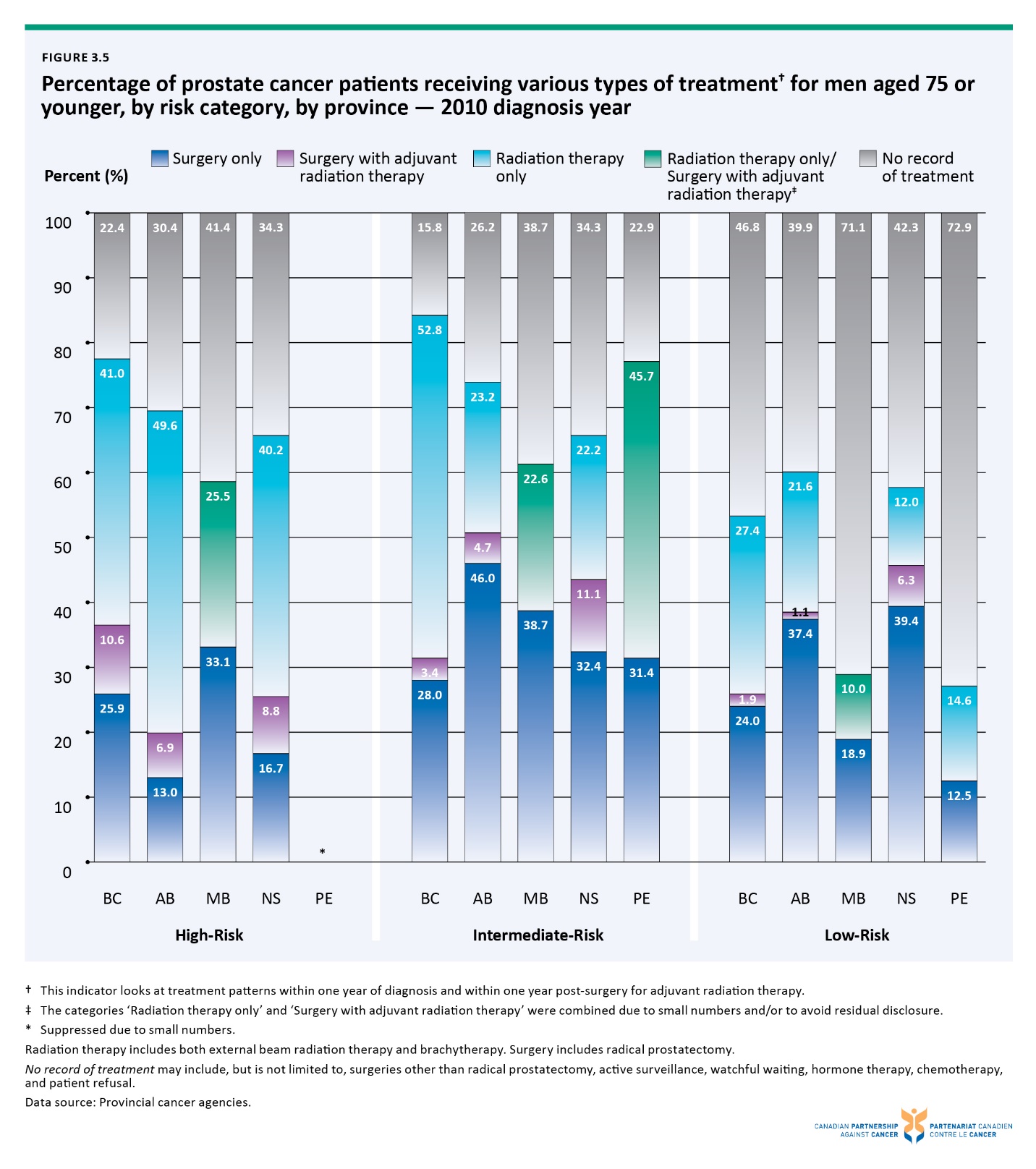 Figure 3.6 Percentage of prostate cancer patients receiving various types of treatment† for men over age 75, by risk category, by province — 2010 diagnosis year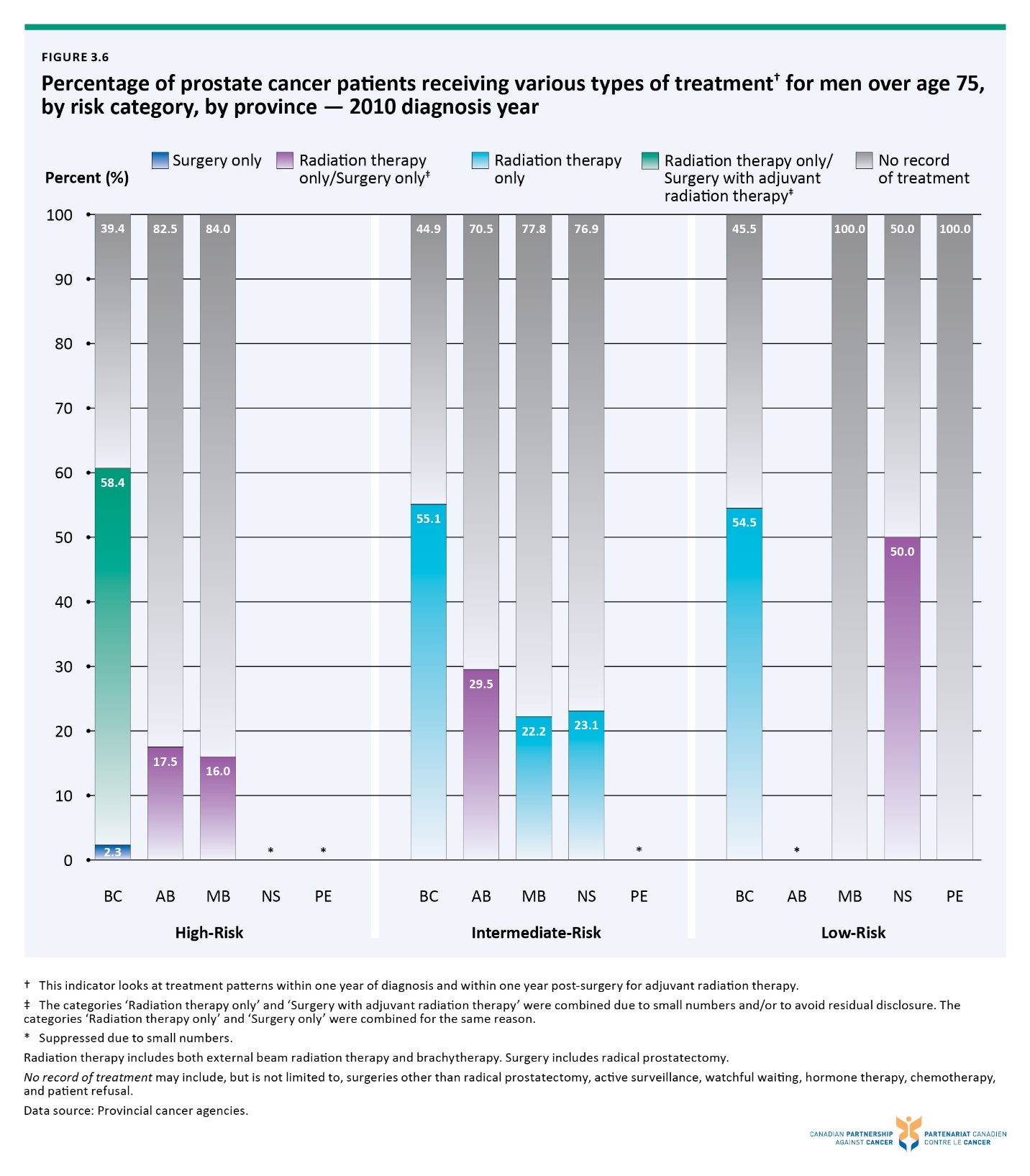 Figure 3.7 Percentage of prostate cancer patients (men aged ≥ 35) receiving various types of radiation therapy,† by risk category, by province — 2010 diagnosis year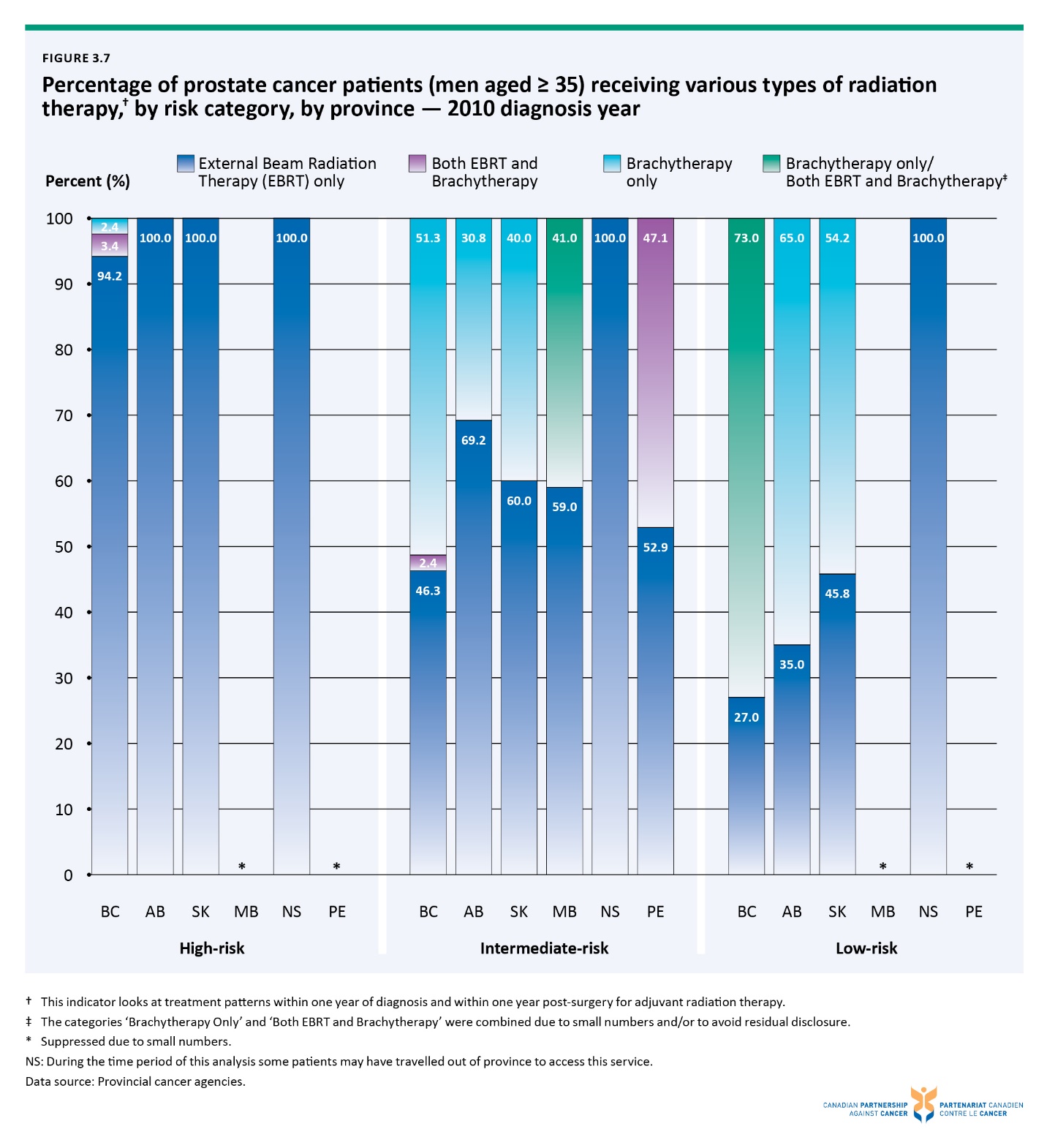 Figure 3.8 Percentage of prostate cancer patients receiving radical prostatectomies, by surgical approach (%), by province — 2013-2014 combined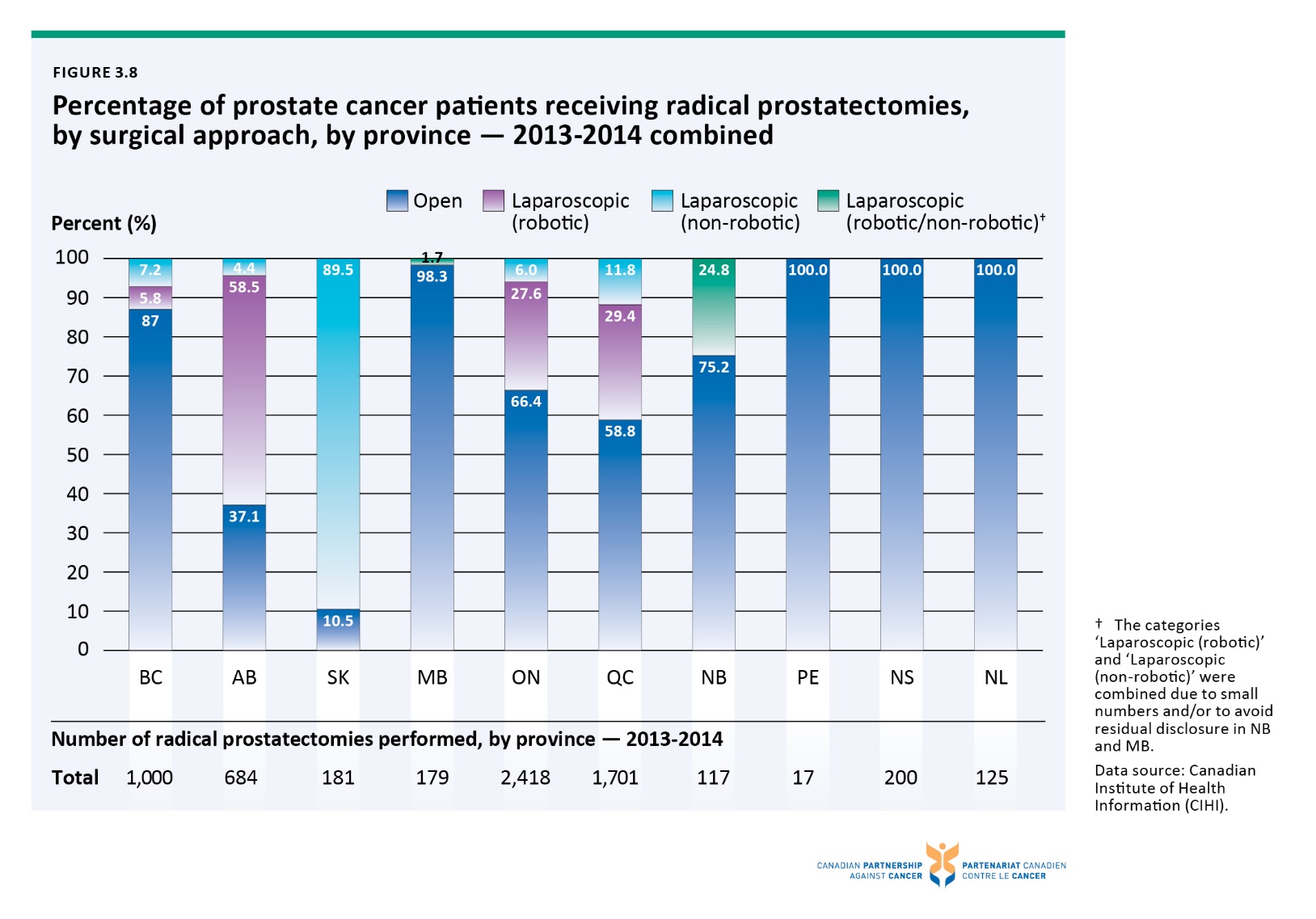 Figure 4.1 Percentage of prostate cancer patients reporting a negative experience rating across dimensions of care, by province – ranging from 2011 to 2013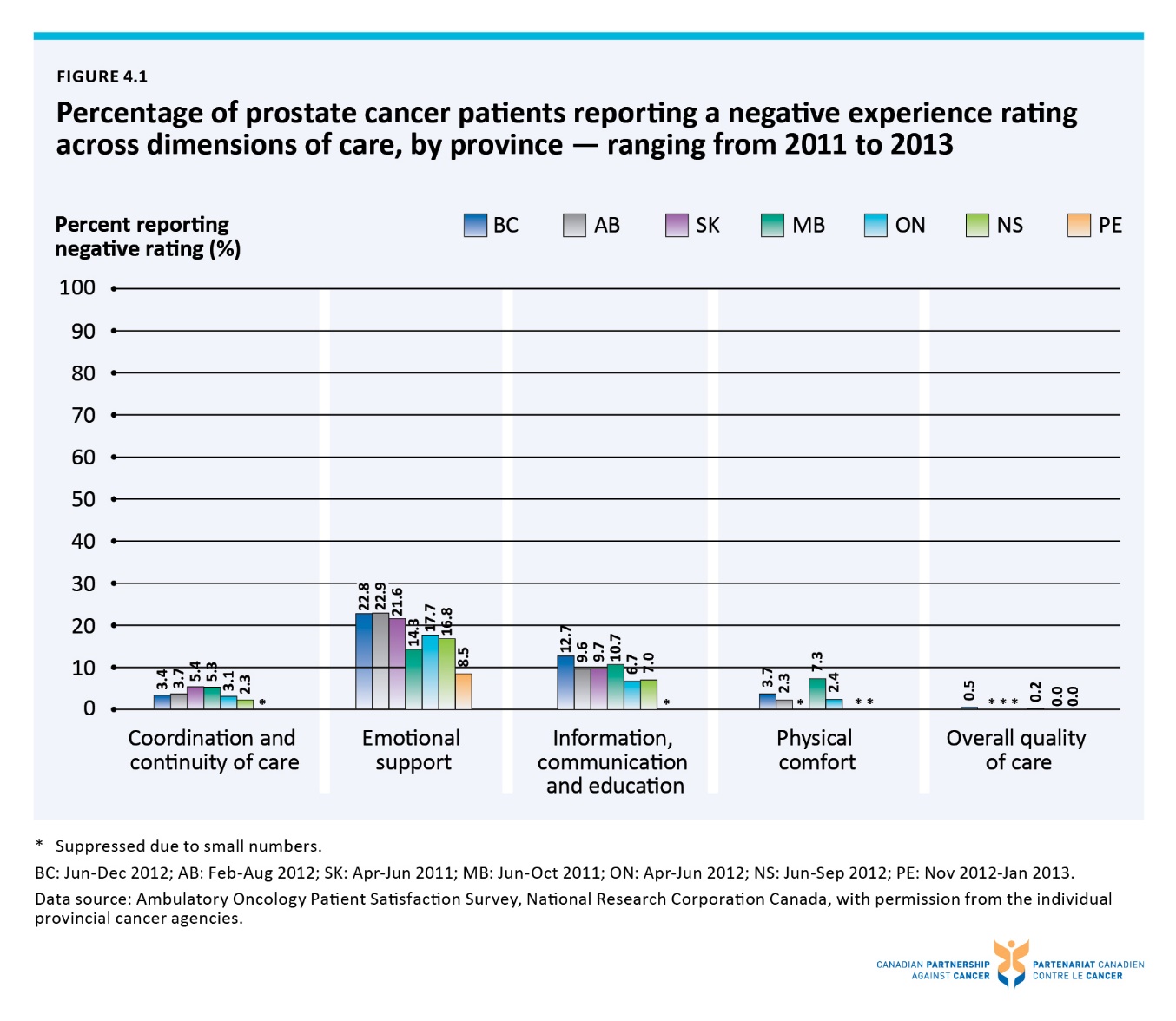 Figure 4.2 Emotional support dimension: Percentage of prostate cancer patients reporting a negative experience rating, by province – ranging from 2011 to 2013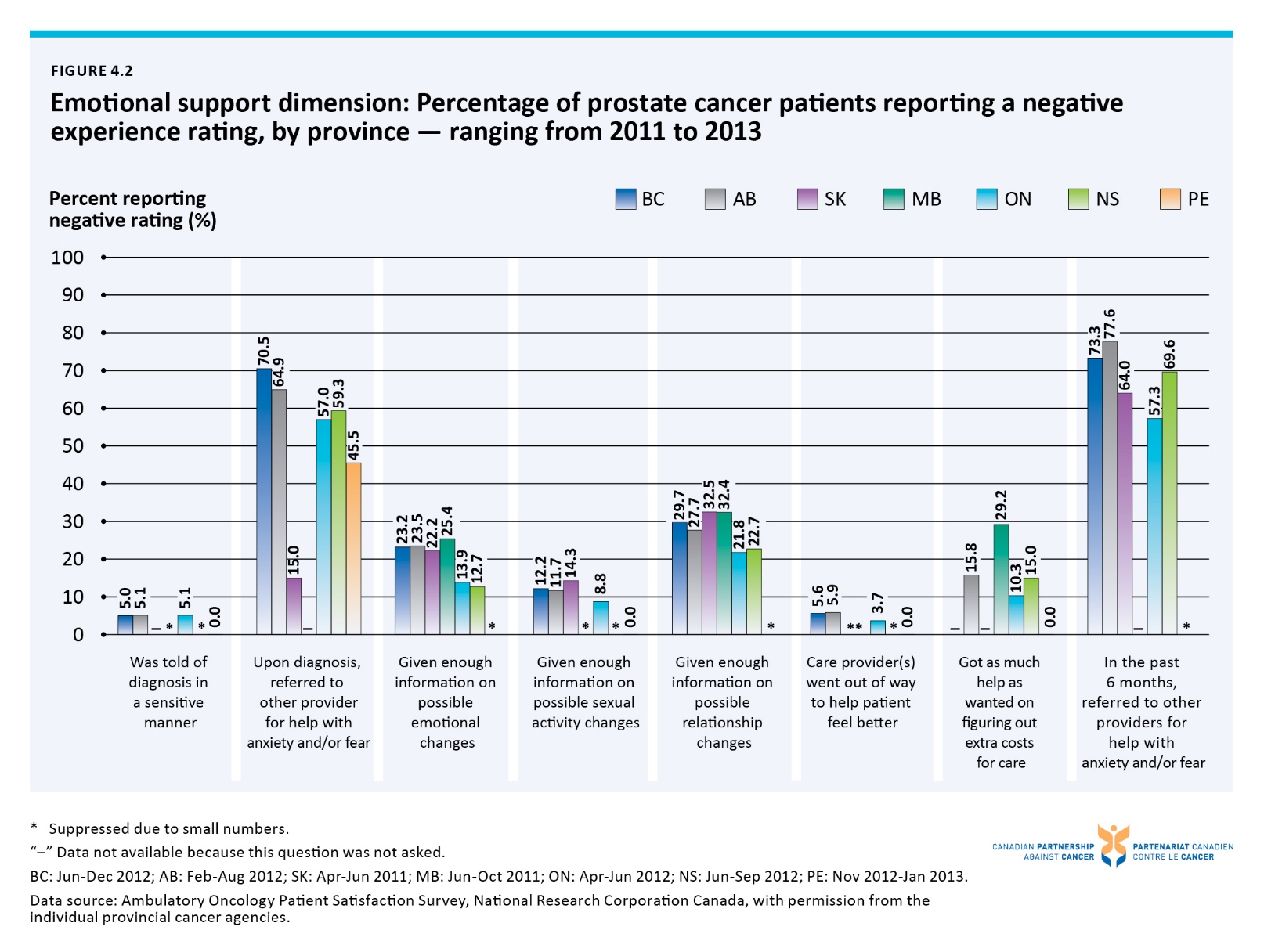 Figure 4.3 Information, communication and education dimension: Percentage of prostate cancer patients reporting a negative experience rating, by province – ranging from 2011 to 2013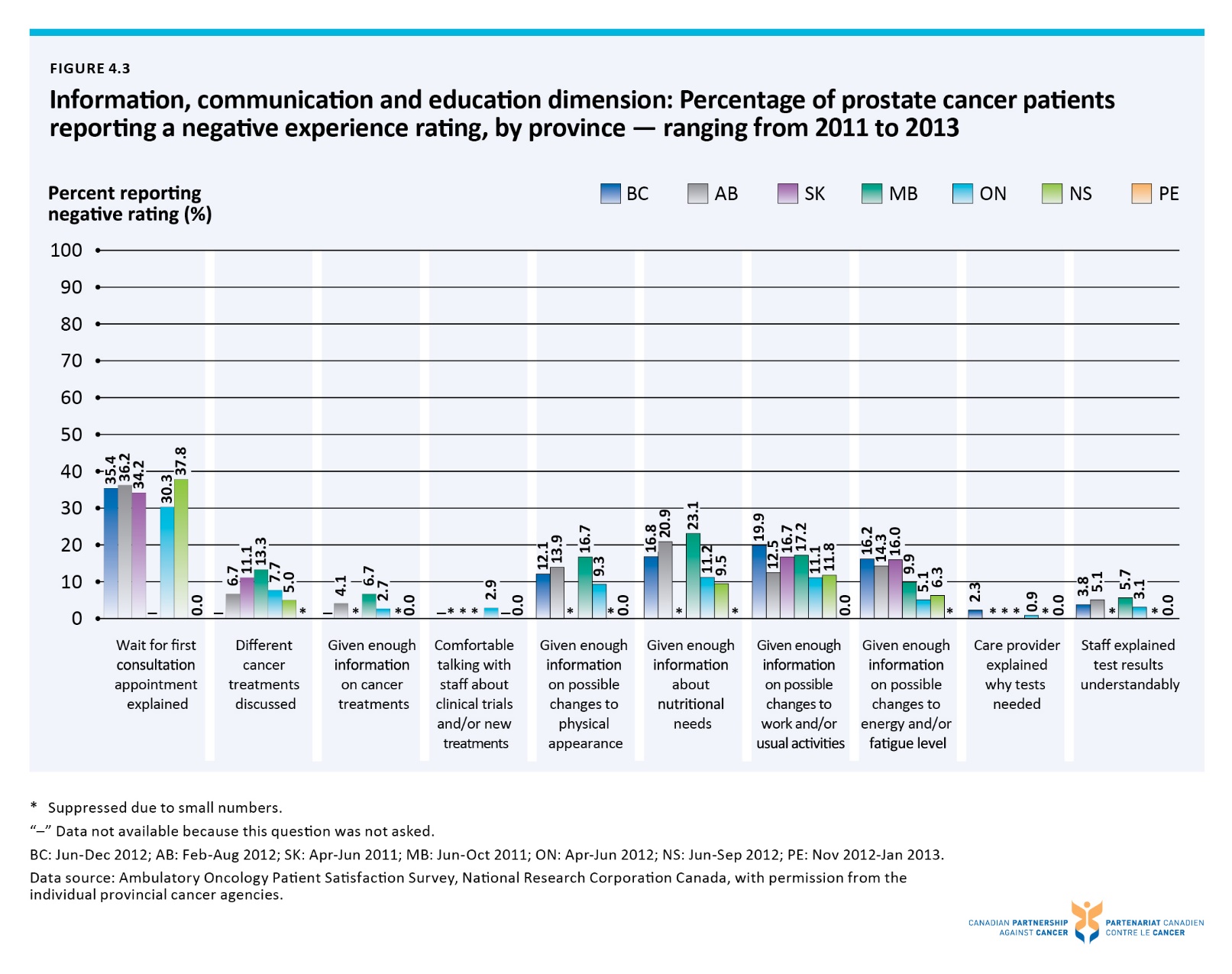 Figure 4.4 Percentage of men with prostate cancer receiving radiation therapy within one year prior to death, by province – 2011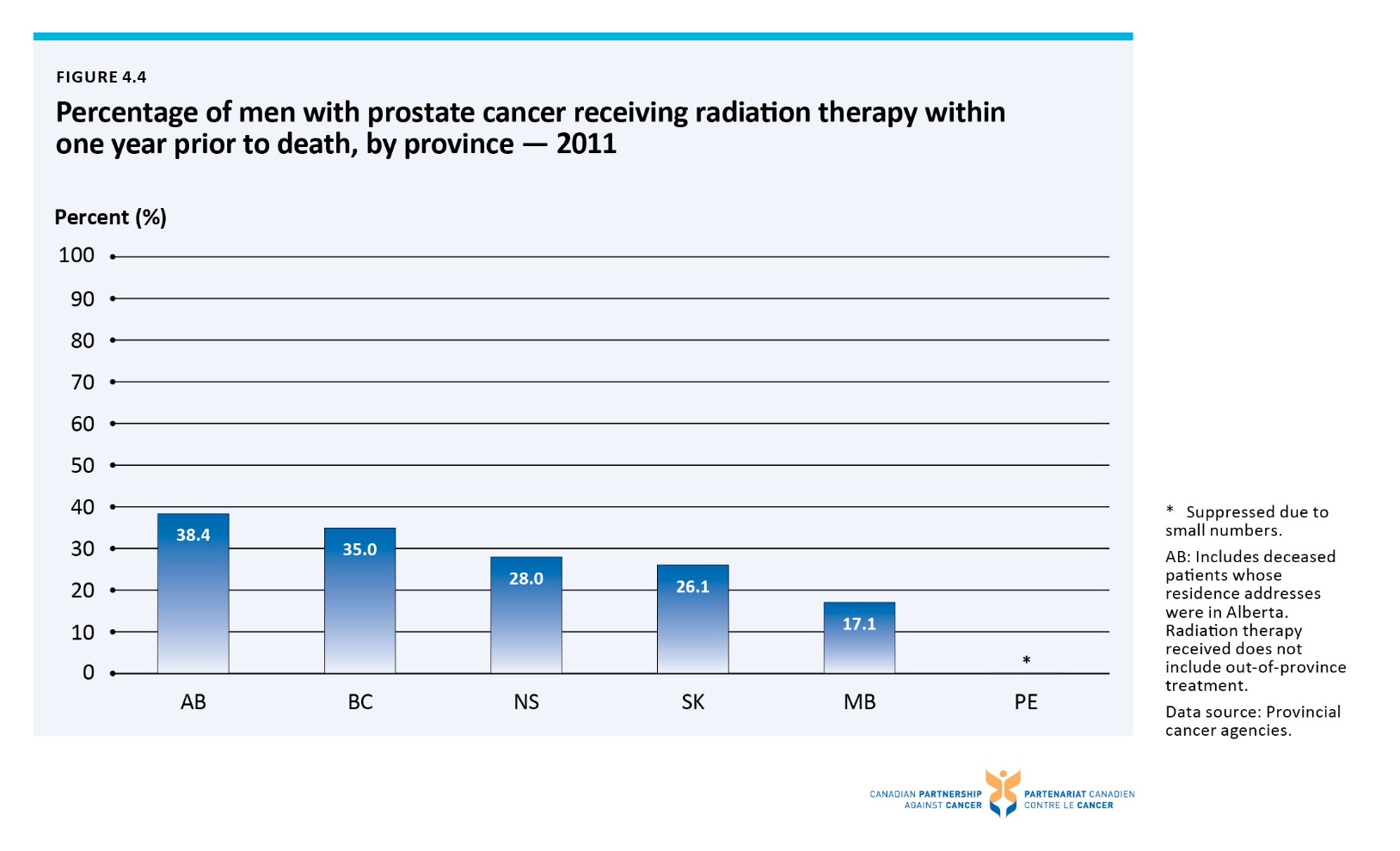 Figure 4.5 Percentage of prostate cancer deaths occurring in hospital, private home or other, by province – 2011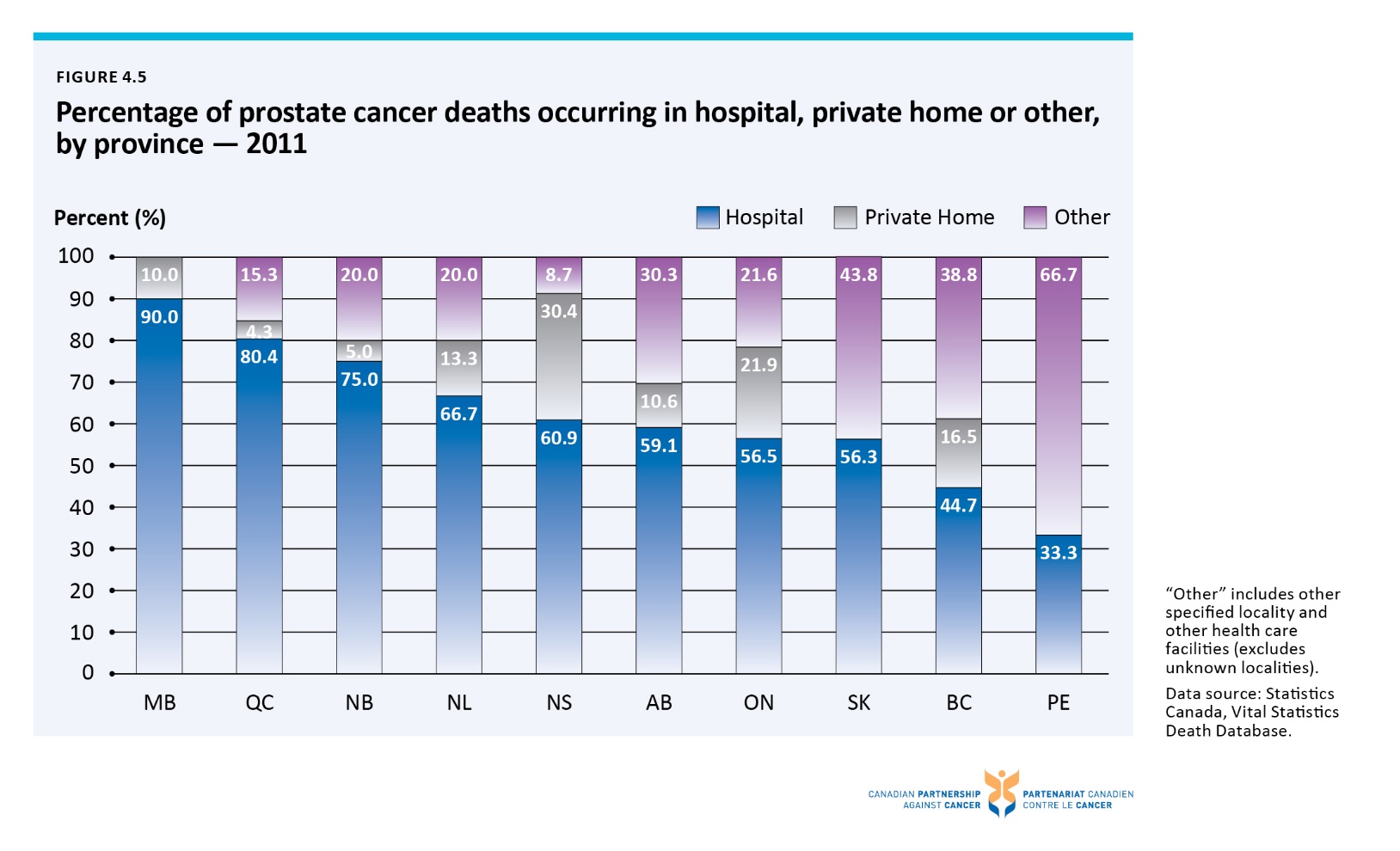 Figure 4.6 Percentage of prostate, breast, lung and colorectal cancer deaths occurring in hospital, private home or other, Canada – 2011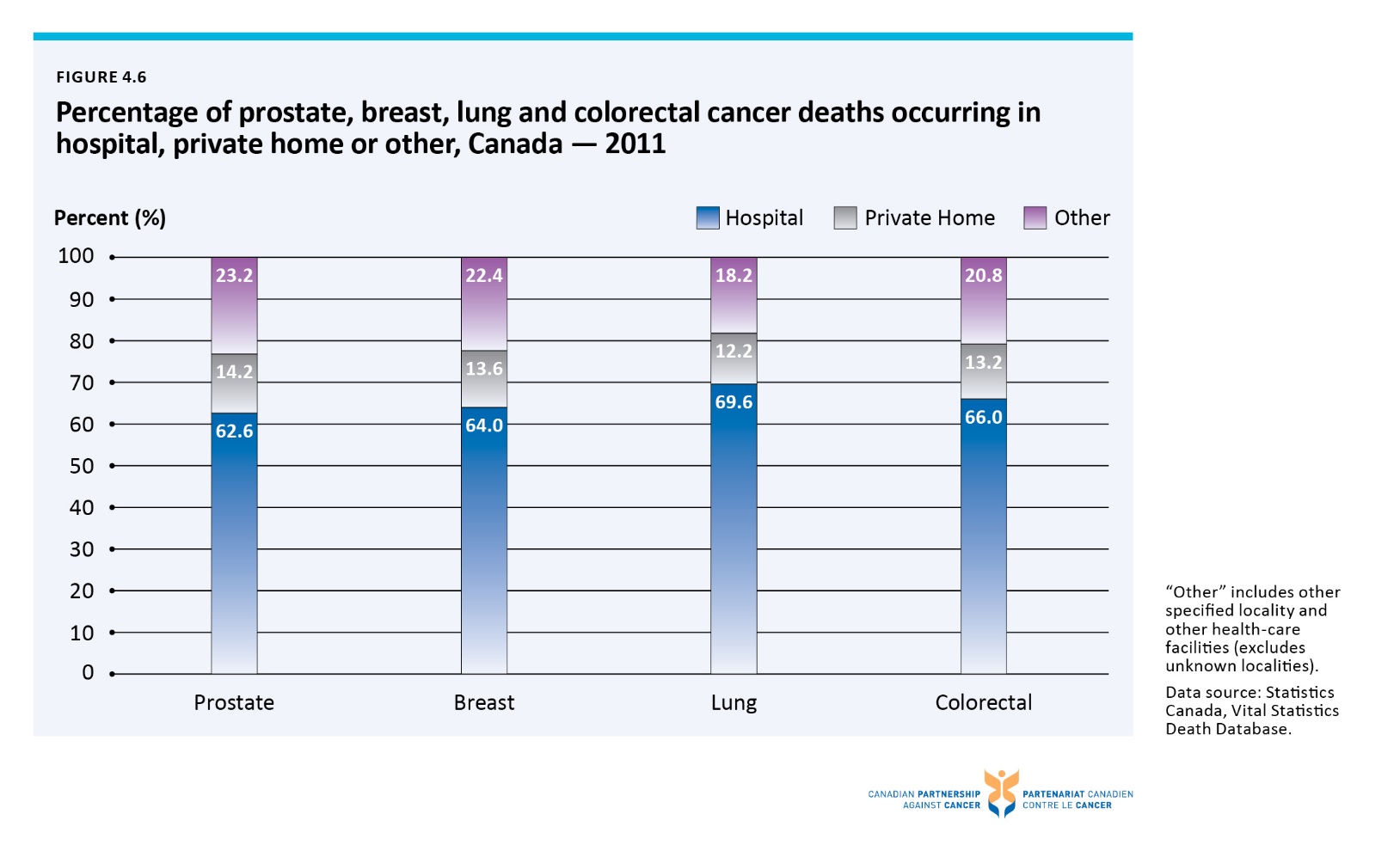 Figure 5.1 Distribution of cancer research investment (2012), new cancer cases (2010) and cancer deaths (2011), by disease site, Canada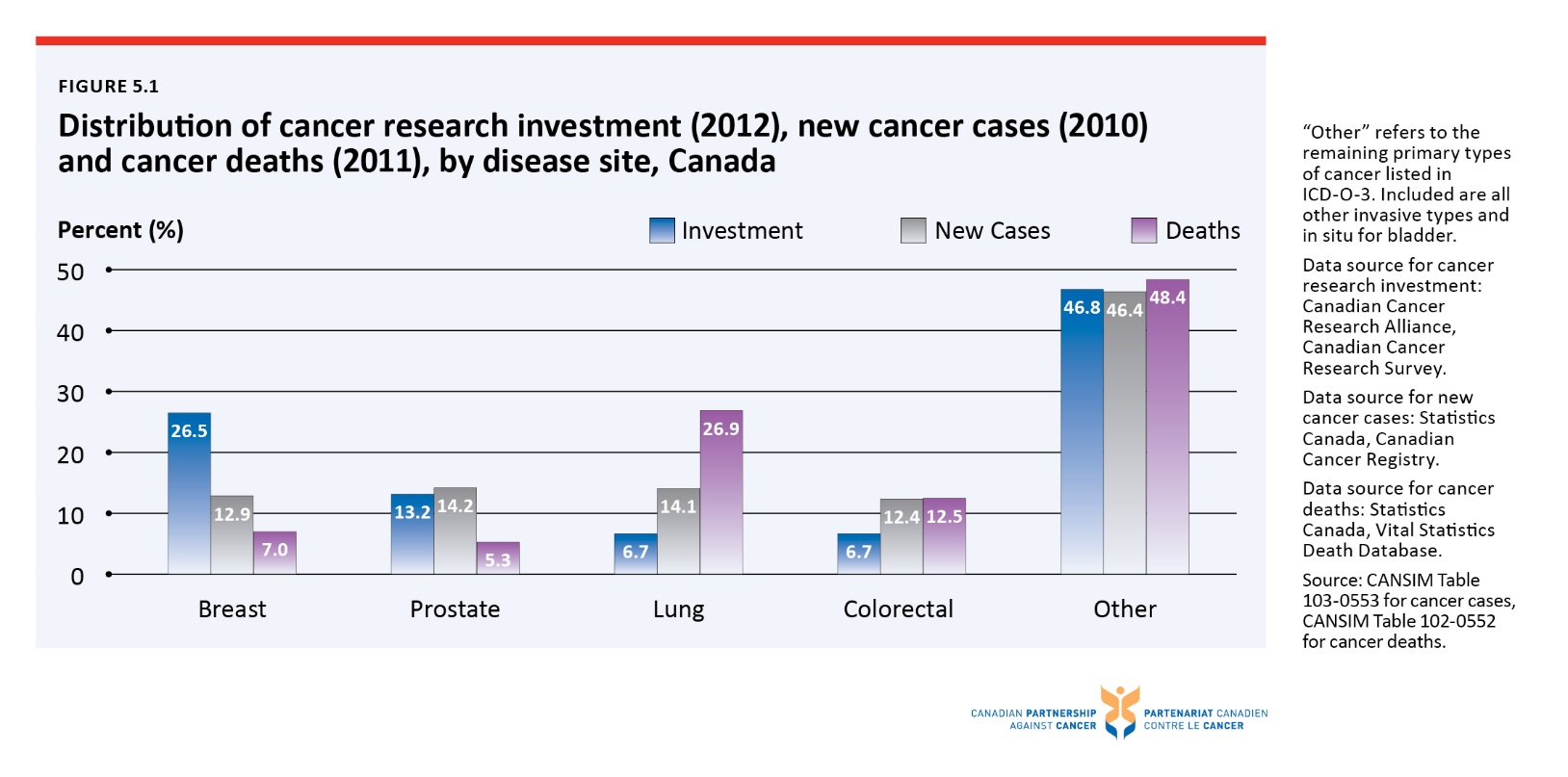 Figure 5.2 Distribution of investment in prostate cancer research across areas of research for top five funders, Canada — 2005 and 2012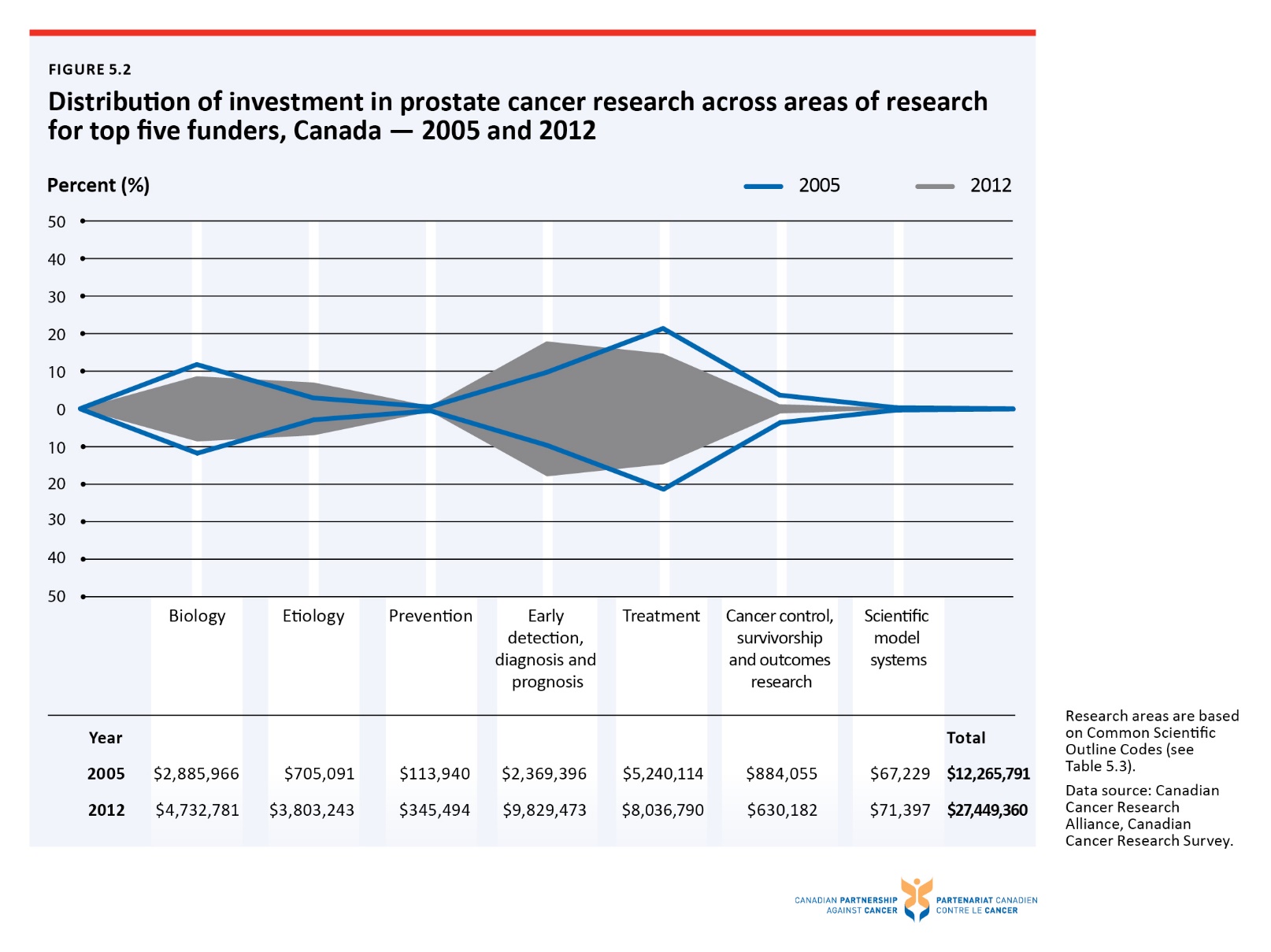 Figure 5.3 Per capita investment (male population) in prostate cancer research, by province — 2005 and 2012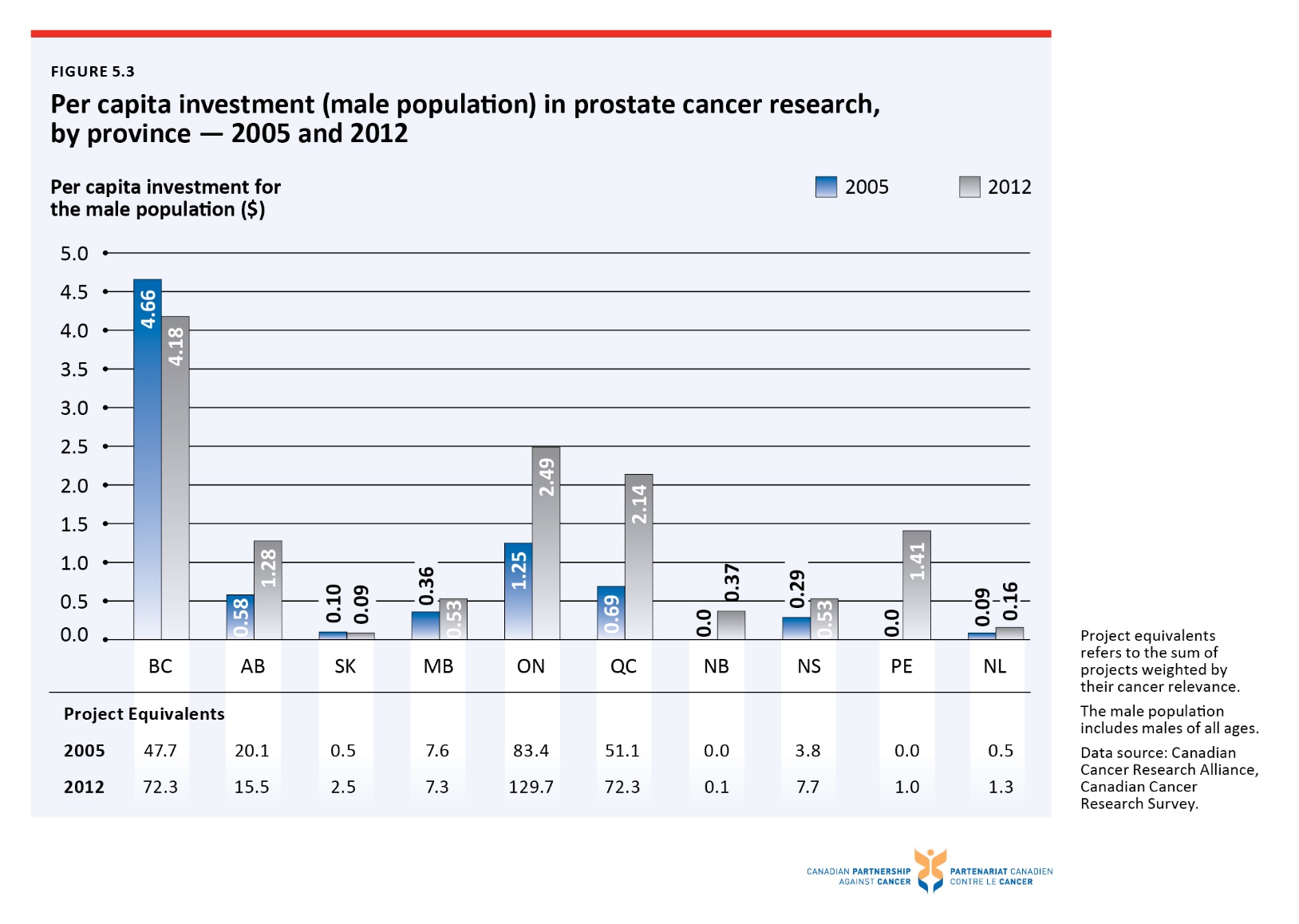 Figure 5.4 Ratio of adult prostate cancer patients enrolled in clinical trials to number of incident cases, by disease site, four most common cancers and all cancers† — 2013 enrolment year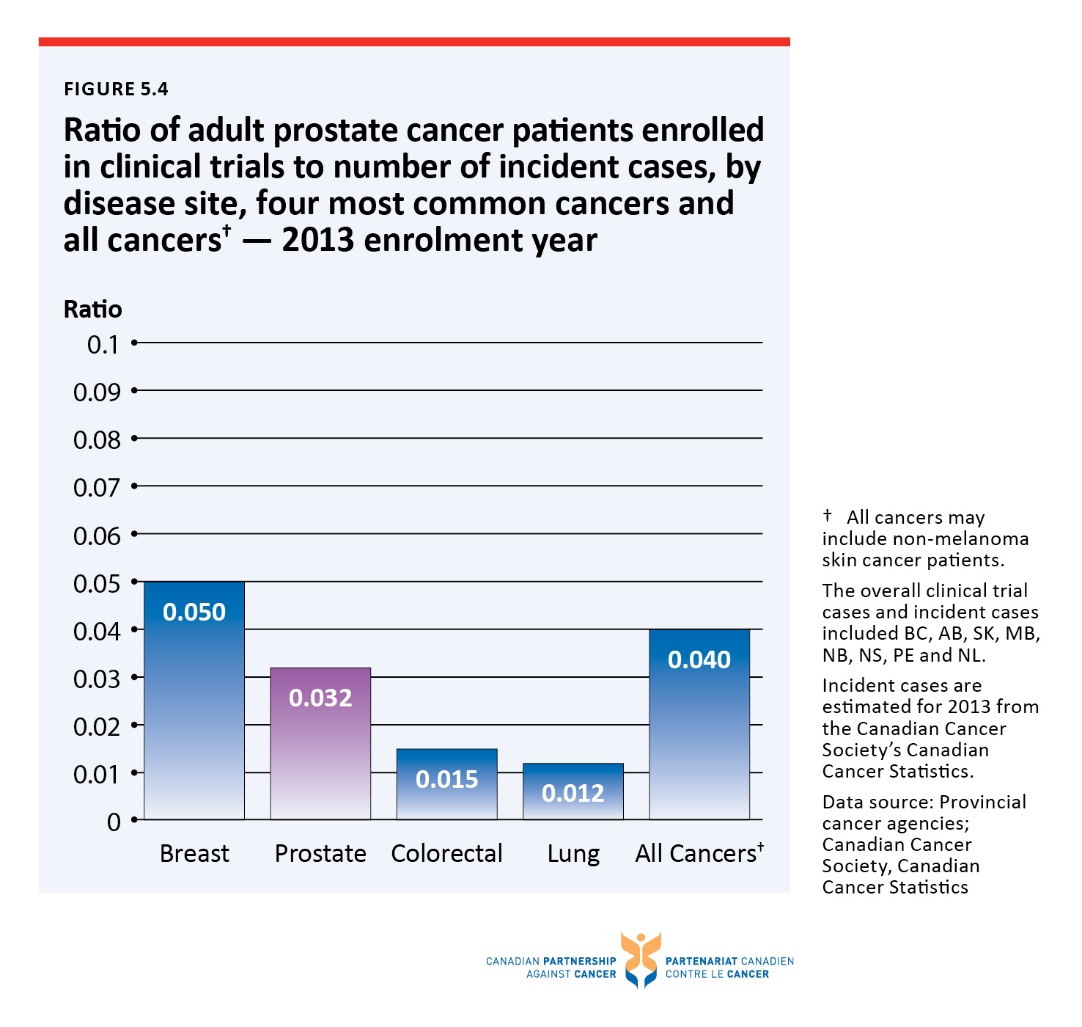 Figure 5.5 Ratio of adult prostate cancer patients enrolled in clinical trial to number of incident cases, by province — 2013 enrolment year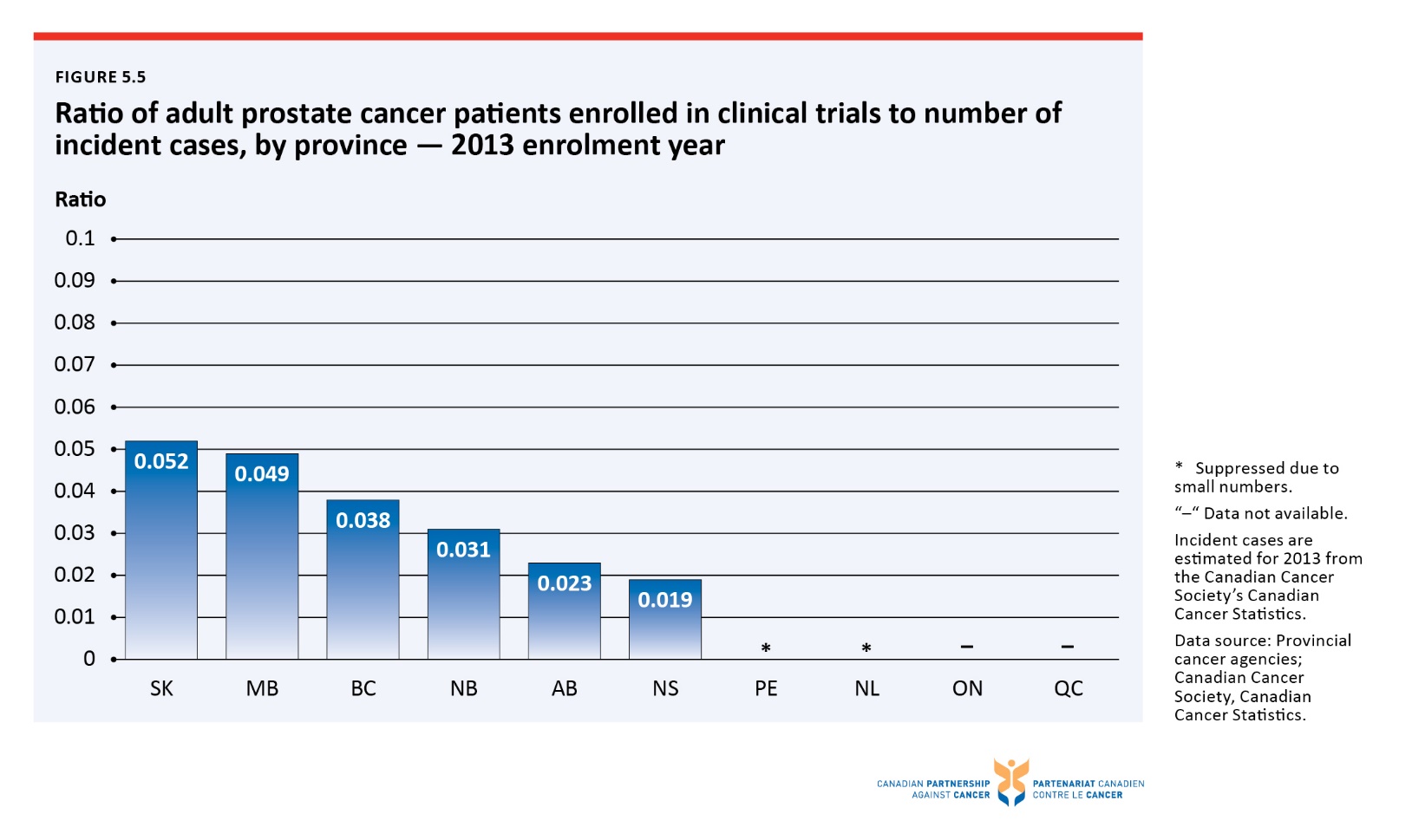 